Splitsko – dalmatinska županijaOŠ „DR. FRA KARLO BALIĆ“ – ŠESTANOVAC           Dr. Franje Tuđmana 40    21 250 Šestanovac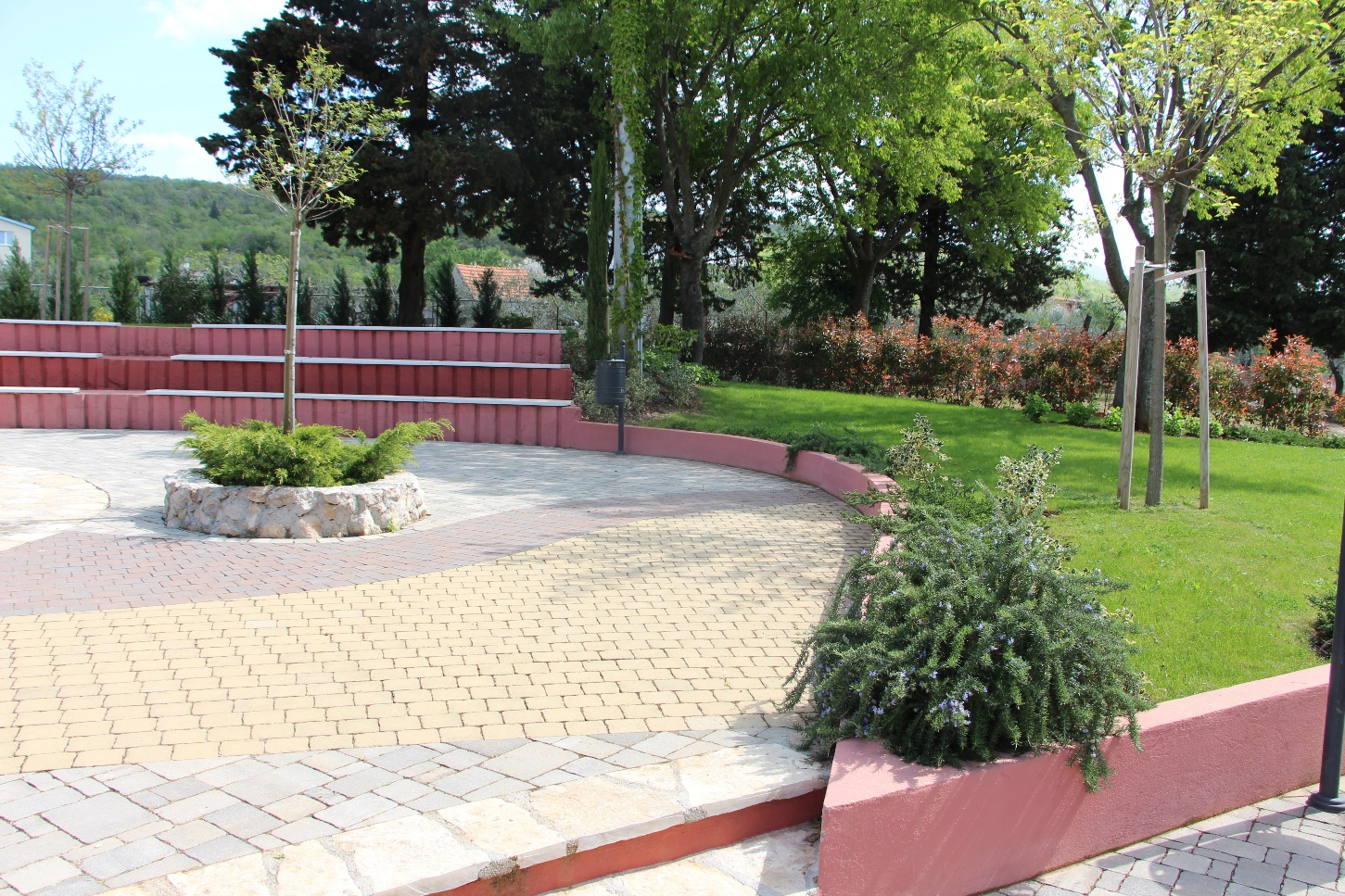 GODIŠNJI PLAN I PROGRAM RADA ŠKOLE             za školsku godinu 2021./2022.Klasa: 602-02/21-02/03     Ur.broj: 2155-15-01-21-01Na temelju članka 28. Zakona o odgoju i obrazovanju u osnovnoj i srednjoj školi i članka 12. Statuta OŠ „Dr. fra Karlo Balić“ Šestanovac, Školski odbor na sjednici održanoj dana 6. listopada 2021. godine donio jeGODIŠNJI PLAN I PROGRAM RADAza školsku godinu 2021./2022.                                                   					Ravnateljica Škole:                                                     				          _______________________    						                   Nada Utrobičić, dipl. učiteljOSNOVNI PODACI O ŠKOLI 1. UVJETI RADA1.1. Podaci o školskom područjuŠkolsko upisno područje OŠ «Dr. fra Karlo Balić» za učenike I-VIII razreda obuhvaća mjesta Šestanovac, Katuni Polje, Katuni Brdo, Katuni Prpuša, Kreševo, Zadvarje, Žeževica, Grabovac, Nova Sela Goričaj i Blato na Cetini. Područna škola Blato na Cetini za učenike za učenike  I-IV razreda. Prijevoz učenika u školu ove godine organiziran je autobusima poduzeća „Madunić“. Od ukupnog broja učenika oko 30% živi u bližoj okolici Šestanovca, a oko 70% je putnika na udaljenosti od 3 do 15 km od škole.  1.2.  Prostorni uvjeti 1.2.1. Unutrašnji školski prostor – Matična školaProstor  školske zgrade u potpunosti je iskorišten i djelomično odgovara zahtjevima suvremene nastave. Škola ima jedanaest učionica te radne kabinete predmeta kemije/biologije, povijesti/geografije, informatike/fizike, i učionicu kombiniranog posebnog razrednog odjela po čl.8. Prostor školske knjižnice koristi se i za radionički rad s učenicima i roditeljima, sate čitanja, učenje kroz igru, te informatički rad učitelja i učenika. Za projektno istraživački rad, poučavanje i učenje, učenici i učitelji mogu se koristiti uslugama interneta na šest računala. Knjižnični prostor omogućava odvijanje tematskih predavanja, prezentacija i susreta.Nastava tjelesne i zdravstvene kulture izvodi se u školskoj dvorani veličine učionice i koristi se jedino za vrijeme loših vremenskih prilika i u periodu zime jer je samo djelomično prilagođena za izvođenje redovne nastave. Ostalo vrijeme nastava se odvija u vanjskom prostoru škole na dva školska igrališta. Uredi ravnatelja, tajnika,  računovođe i stručne službe škole smješteni su na prvom i drugom katu. Na svakom katu škole nalazi se sanitarni čvor za učenike i učitelje. Škola ima centralno grijanje i vanjsku toplinsku izolaciju.1.2.2. PŠ Blato na Cetini            Područna škola Blato na Cetini nalazi se na području općine Omiš u mjestu Blato na Cetini. Škola ima tri učionice opremljene sa suvremenim nastavnim sredstvima i pomagalima. Jedna učionica specijalizirana je za nastavu informatike. Učionice razredne nastave imaju računalo s printerom i priključak na Internet. U sklopu svake učionice uređene su pomoćne učionice za izvođenje izborne nastave stranog jezika i glazbene kulture s učenicima četvrtog razreda. Istočni dio školske zgrade koristi Dječji vrtić iz Omiša  kao svoju područnu lokaciju.Zgrada posjeduje tekuću pitku vodu. Grijanje je na električnu energiju.Učenici zajedno s učiteljicama i pomoćnim osobljem redovito uređuju vanjski prostor škole. 1.3. Stanje školskog okoliša i plan uređivanjaMatična škola je smještena uz glavnu prometnicu što ugrožava sigurnost naših učenika. Zaštita učenika ostvaruje se dežurstvom učitelja u vrijeme odmora i tijekom odvoza učenika, postavljenim prometnim uspornicima na kolniku ispred škole, zaštitnom ogradom između školskog dvorišta i prometnice te postavljenim stupićima uz rub nogostupa i prometnice kojim se onemogućava nepropisno parkiranje vozila po nogostupu uz školsku ogradu. Škola ima dva uređena igrališta (nogometno i košarkaško) koja zadovoljavaju potrebe izvođenja nastave tjelesne i zdravstvene kulture kao i izvannastavnih aktivnosti.Školska zgrada je okružena i zelenim površinama o čijem uređenju i održavanju brinu pojedini učitelji i učenici u sklopu školskih projekata i izvannastavnih aktivnosti te tehničko osoblje škole. Škola će i ove godine nastaviti realizaciju projekta uređenja školskog vrta.U realizaciji ovih aktivnosti sudjelovat će učenici, članovi školske ekološke sekcije viših razreda, kao i učenici od prvog do četvrtog razreda sa svojim učiteljima. Od ove godine u skladu s planiranim kurikulumom planiramo i dalje u južnom djelu školskog dvorišta njegovati područje školskog maslinika.1.4. Uvjeti rada i održavanja nastave u uvjetima povezanima s COVID-19	S obzirom na epidemiološku situaciju i mjere i preporuke zadane od HZJZ-a i Ministarstva odgoja i obrazovanja (Modeli i preporuke za rad u uvjetima povezanima s bolesti COVID-19 u pedagoškoj/školskoj godini 2021./2022.; Upute za sprječavanje i suzbijanje epidemije COVID-19 vezano za rad predškolskih ustanova, osnovnih i srednjih škola u školskoj godini 2021./2022.) nastava se odvija po modelu A (nastava u školi). Ovisno o epidemiološkoj situaciji nastava će se po potrebi organizirati u dvije smjene (predmetna nastava – prijepodne; razredna nastava - poslijepodne).Osim navedenog, u školi se dosljedno provode navedene mjere i upute, počevši od uputa vezanih uz dolazak, ulazak i izlazak iz ustanove, kretanje po ustanovi, raspored i organizaciju rada u ustanovi, odgojno-obrazovnoj skupini i razrednom odjelu, kao i u sanitarnim čvorovima.2. PODACI O IZVRŠITELJIMA POSLOVA I NJIHOVIM RADNIM ZADUŽENJIMA  2.1. Podaci o odgojno-obrazovnim djelatnicima2.1.1. Podaci o učiteljima razredne nastave2.1.2. Podaci o učitelju posebne skupine po članku 8.2.1.3. Podaci o učiteljima predmetne nastave2.1.4. Podaci o ravnatelju i stručnim suradnicima2.2. Podaci o ostalim radnicima škole2.3. Tjedna i godišnja zaduženja odgojno-obrazovnih radnika škole 2.3.1. Tjedna i godišnja zaduženja učitelja razredne nastave2.3.2. Tjedna i godišnja zaduženja učitelja predmetne nastaveOstalo. WEB -  Internet. stranica škole, ŠKL – školski list, G – globe, VIŠ – vizualni identitet škole, ŠŠK – školski športski klub, ON – obuka neplivača, SP – sindikalni povjerenik, ZNR – Zaštita na radu, VIG – vokalno-instrumentalna glazba, UZ – Učenička zadruga, PZ – pjevački zbor, PL/KT – Plivanje/Kineziološko - terapeutski rad, UROU – umanjene radne obaveze učitelja, S - satničarOstale kratice: DDN-dodatna nastava, DPN-dopunska nastava, NOOR – ukupan neposredni odg-obr. rad, KMT – Klub mladih tehničara2.3.3. Tjedna i godišnja zaduženja ravnatelja i stručnih suradnika škole2.4. Tjedna i godišnja zaduženja ostalih radnika škole3. PODACI O ORGANIZACIJI RADA3.1. Organizacija radaNastava u OŠ „Dr. fra Karlo Balić“- Šestanovac organizirana je u jutarnjoj smjeni. Nastava počinje u 8.00 sati, a završava u 14.00 sati. Veliki odmor traje od 10.10 do 10.30 sati, po završetku 3. nastavnog sata i traje 20 minuta. Dežurstvo učitelja je svakodnevno organizirano u unutrašnjem i vanjskom prostoru škole. Prvi dežurni učitelj prije početka nastave dočekuje učenike koji stižu školskim autobusom,  a drugi ostaje do kraja sedmog školskog sata i prati učenike na zadnji odvoz. Za vrijeme malih odmora, dežurni učitelji borave na svakom katu, a na velikom odmoru i u školskom dvorištu. S obzirom na epidemiološke uvjete ove godine, učenici su cijelo vrijeme u istoj učionici, a predmetni učitelji dolaze u njihov razred prema rasporedu osim nastave za čiju izvedbu su potrebne specijalizirane učionice.Evidencija dežurstva učitelja vodi se u posebnoj bilježnici. U područnoj školi Blato na Cetini nastava traje svaki dan od 8.00 do 12.20 sati. Pohađaju je učenici kombiniranih razrednih odjela 1. i 3., te 2. i 4. razreda.Prvi dežurni učitelj dolazi 30 minuta prije početka nastave i dočekuje učenike,  a drugi ostaje s učenicima do dolaska roditelja ili školskog autobusa. Ovisno o epidemiološkoj situaciji nastava u OŠ „Dr. fra Karlo Balić“- Šestanovac može se organizirati u dvije smjene na način da: Nastava u jutarnjoj smjeni počinje u 8.00 sati, a završava u 13.25 sati. Nastava u popodnevnoj smjeni počinje u  13.00 sati, a završava u 16.55 sati.Veliki odmor u jutarnjoj smjeni traje od 10.10 do 10.30 sati, po završetku 3. nastavnog sata i traje 20 minuta. U popodnevnoj smjeni odmor traje 16.10 – 16.30 sati.Dežurstvo učitelja je svakodnevno organizirano u unutrašnjem i vanjskom prostoru škole. Prvi dežurni učitelj prije početka nastave dočekuje učenike koji stižu školskim autobusom,  a drugi ostaje do kraja sedmog školskog sata i prati učenike na zadnji odvoz. Za vrijeme malih odmora, dežurni učitelji borave na svakom katu, a na velikom odmoru i u školskom dvorištu. S obzirom na epidemiološke uvjete ove godine, učenici su cijelo vrijeme u istoj učionici, a predmetni učitelji dolaze u njihov razred prema rasporedu.Evidencija dežurstva učitelja vodi se u posebnoj bilježnici. U područnoj školi Blato na Cetini nastava traje svaki dan od 8.00 do 11.55 sati. Pohađaju je učenici kombiniranih razrednih odjela 1. i 3., te 2. i 4. razreda.Prvi dežurni učitelj dolazi 30 minuta prije početka nastave i dočekuje učenike,  a drugi ostaje s učenicima do dolaska roditelja ili školskog autobusa. 3.2. Godišnji kalendar radaNastava počinje 6. rujna 2021. i završava 21. lipnja 2022.
Prvo polugodište: 6. rujna do 23. prosinca 2021.
Drugo polugodište: 10. siječnja do 21. lipnja 2022. godineJesenski odmor: 2. i 3. studenoga 2021.
Prvi dio zimskoga odmora: 24. prosinca 2022. do 7. siječnja 2022.
Drugi dio zimskoga odmora: 21. do 25. veljače 2022.
Proljetni odmor: 14. do 22. travnja 2022.Državni blagdani Republike Hrvatske u školskoj godini 2021./2022.Ponedjeljak  1. studenoga – Svi sveti
Četvrtak 18. studenoga – Dan sjećanja na žrtve Domovinskog rata i žrtve Vukovara i Škabrnje
Subota  25. prosinca – Božić
Ponedjeljak 26. prosinca – Sveti StjepanSubota  1. siječnja – Nova godina
Četvrtak  6. siječnja – Sveta tri kralja
Nedjelja  17. travnja – Uskrs
Ponedjeljak  18. travnja – Uskrsni ponedjeljak
Nedjelja  1. svibnja – Praznik rada
Ponedjeljak – 30. svibnja – Dan državnosti
Četvrtak  16. lipnja – TijelovoSrijeda 22. lipnja – Dan antifašističke borbeRadni dan - skraćena nastavaJedan dan u listopadu 2021. Integrirani dan - Dani zahvalnosti za plodove zemlje 18.11.2021. obilježavanje Dana Vukovara  - Integrirani dan6.12.2021. - priredba za sv. Nikolu (priredba za učenike razredne nastave)23.12.2021. - zadnji dan 1. polugodišta – Božićna priredba za sve učenike škole1.3.2022. Pokladni utorak - dječji festival i Maskenbal27.5.2022. proslava Dana škole (klizni dan)21.6.2022. Zadnji nastavni dan Neradni dani: 18.11.2021. Dan sjećanja na žrtve Domovinskog rata i žrtve Vukovara i Škabrnje spaja se s 19.11.2021.24.12.2021. Badnjak (zimski odmor učenika)31.12.2021. Stara Godina (zimski odmor učenika)6. siječnja 2022. -Sveta tri kralja spaja se sa 7.1.2022. (zimski odmor učenika)14. i15.4.2022. Veliki četvrtak i Veliki petak (zimski odmor učenika)13.5.2022. Dan Općine Šestanovac 16.6.2022. Tijelovo – spaja se sa 17.6.2022.3.3 Podaci o broju učenika i broju razrednih odjela1*- UČENICA nema riješen obrazovni status jer je izvan RH. Postupak u tijeku u suradnji sa MUP i CZSS.3.4. Primjereni oblik školovanja po razredima i oblicima rada4. GODIŠNJI FOND SATI NASTAVNOG PLANA I PROGRAMA RADA4.1.  Godišnji fond sati nastavnih predmeta po razrednim odjelima - redovna nastava  4.2. Godišnji fond sati  – posebni razredni odjel (čl.8 )4.3. Tjedni i godišnji broj nastavnih sati izborne nastave4.3.1. Tjedni i godišnji broj nastavnih sati izborne nastave Vjeronauka4.3.2. Tjedni i godišnji broj nastavnih sati izborne nastave Njemačkog jezika4.3.3. Tjedni i godišnji broj nastavnih sati izborne nastave Informatike4.4. Tjedni i godišnji broj nastavnih sati dopunske i dodatne nastaveDodatni i dopunski rad organiziran je u sklopu razredne i predmetne nastave. Odabir učenika za dodatni ili dopunski oblik nastavnog rada iz pojedinog predmeta bira se na temelju individualnog praćenja učenika i procjene učenikovih sposobnosti od strane učitelja i interesu učenika.Kroz dodatni nastavni rad uz zadovoljavanje njihovih osobnih interesa učenici se osposobljavaju i za sudjelovanje na predmetnim natjecanjima. 4.5. Obuka plivanjaCilj obukeCilj obuke plivanja je naučiti djecu plivati, poučiti plivačkim tehnikama i tehnikama ronjenja, kao i naučiti tehnike pomaganja lošim plivačima i neplivačima u svojoj okolini.Organizacija rada obukeKoncepcija rada obuke plivača i neplivača bazira se na radu u grupama koje se formiraju prema uzrasnim kategorijama i stupnju znanja plivanja. Rad obuke neplivača bazira se na fondu od 15 sati, a rad s plivačima na 20 sati. Voditelj je profesor tjelesno-zdravstvene kulture Mate Krnić.*Napomena: Obuka plivanja će se ove školske godine održati u skladu s epidemiološkim uvjetima.4.6. Izvannastavne aktivnosti4.7. Izvanškolske aktivnostiNogometni klub „Uranija“ iz Baške vode jedna je od izvanškolskih aktivnost za koju se opredjeljuju  učenici naše škole. Neki od učenika škole, učenici su glazbenih škola u Sinju i Omišu.5. VANJSKO VRJEDNOVANJE OBRAZOVNIH POSTIGNUĆAVanjsko vrednovanje obrazovnih postignuća u školskoj godini 2021./2022. odvijat će se prema Planu aktivnosti Nacionalnog centra za vanjsko vrednovanje obrazovanja pri MZOŠ.Detaljne obavijesti o projektu vanjskog vrjednovanja dobit će se tijekom godine na stručnim aktivima u organizaciji Centra.6. PLAN ZDRAVSTVENE, SOCIJALNE I EKOLOŠKE ZAŠTITE UČENIKAPLAN RADA TIMA ZA ŠKOLSKU MEDICINU U ŠKOLSKOJ GODINI 2021./2022.I polugodišteProtokol postupanja u slučaju sumnje na pojavu oboljenja od virusa COVID-19Opći sistematski pregled učenika 8.-ih razreda i cijepljenje protiv difterije, tetanusa i dječje paralizeCijepljenje učenika 6.-ih razreda protiv hepatitisa B ( I i II doza)Testiranje na TBC učenika 7.-ih razreda i cijepljenje BCG-om PPD negativnih učenikaCijepljenje učenika 1.-ih razreda protiv difterije, tetanusa, dječje paralize i morbila, rubeole i parotitisaII polugodišteOpći sistematski pregled učenika 5.-ih razredaCijepljenje učenika 6.-ih razreda protiv hepatitisa B( III doza)Screening pregledi učenika 3.-ih razreda: vid, vid na boje, TT I TVScreening pregledi učenika 6.-ih razreda: pregled kralježnice, TT i TVSavjetovalište radi kontinuirano tijekom školske godine utorkom i četvrtkom od 18-20 sati. Najavu dolaska u savjetovalište može se obaviti osobno ili na telefon 861 387PROGRAM ZDRAVSTVENO-ODGOJNIH AKTIVNOSTI U ŠK. GOD.  2021./2022.NASTAVNIČKA VIJEĆAPrezentacija i komentar rezultata sistematskih pregleda učenika iz prethodne školske godinePlan aktivnosti za školsku godinu i dogovor u svezi provedbe istoga.Dogovor o izboru teme za nastavničko vijeće (zdravlje školske djece, nastavnici mogu pomoći mladima u svezi prevencije raznih oblika ovisnosti, autoritet i odgoj, zaštita reproduktivnog zdravlja mladih, najčešći psihički poremećaji kod djece, adolescencija ..).UČENICI 3. razred: Higijena i zdravlje4. razred: Pravilna prehrana5. Razred: Pubertetske promjene6. razred: Hepatitis B, C i HIV7. razred: Ovisnosti s naglaskom na alkohol  8. razred: Odgoj spolnosti i spolno prenosive bolestiRODITELJIPrikaz rezultata sistematskih pregleda I, V, VIII razredMoguće teme predavanja: 1. razred: Razvojne karakteristike djeteta u dobi od šest-sedam godinaObiteljsko ozračje-bitan čimbenik školskog uspjehaRazvijanje radnih navika Pravilna prehrana školskog djetetaPomoć djetetu u svladavanju vještina čitanja i pisanja5. razred: Adolescencija8. razred:Zdravstvene poteškoće i izbor zanimanjaOdgovorno roditeljstvo                                                                                 Nadležni liječnik Škole je dr. Branka Huljev, spec. školske medicine 7. PROFESIONALNO INFORMIRANJE I USMJERAVANJE UČENIKA Profesionalno informiranje i usmjeravanje učenika osmih razreda vrši se tijekom školske godine. Aktivnosti obuhvaćaju grupni i individualni rad s učenicima i roditeljima. Aktivnosti profesionalnog usmjeravanja i informiranja u školi se vrše putem informativnih predavanja i radionica za učenike i njihove roditelje, podjelom brošura o srednjim školama i uvjetima upisa te prezentacijom informacija i promotivnih materijala na oglasnoj ploči. Glavni nositelji ovih aktivnosti u školi su članovi stručnog tima škole pedagog, psiholog i razrednik osmog razreda. Vanjski suradnici uključeni u provedbu programa PI su školska liječnica i stručnjaci iz CISOK-a i Odsjeka za PO Zavoda za zapošljavanje u Splitu. Suradnja sa Zavodom za zapošljavanje u Splitu i CISOK-om pruža roditeljima i učenicima mogućnost dodatnog informiranja i savjetovanja o izboru budućeg zanimanja. Posebna pozornost posvetit će se učenicima sa zdravstvenim smetnjama, učenicima s Rješenjem o primjerenom obliku školovanja kao i neodlučnim učenicima. 8. PLAN PERMANENTNOG STRUČNOG USAVRŠAVANJAZadaci:Redovito sudjelovanje u radu stručnih aktiva škole prema Godišnjem planu rada ŠkoleRedovito sudjelovanje na stručnim usavršavanjima u organizaciji AZZO i MZOSRedoviti rad na razvoju stručne suradnje između učitelja putem radnih dogovora s ciljem realizacije zadataka i aktivnosti planiranih Školskim kurikulumom.  Redoviti rad na osposobljavanju učitelja za samoprocjenu i unapređenje osobnog rada i napredovanja u struci.Redoviti rad na prezentaciji rada, razmjeni mišljenja i razvoju stručne suradnje između učitelja putem stručnih aktiva učitelja8.1. Plan rada stručnih aktiva u školiU školi djeluju tri stručna aktiva:Stručni aktiv učitelja jezično-umjetničkog područjaStručni aktiv učitelja prirodoslovno-matematičkog područjaStručni aktiv učitelja razredne nastaveGodišnji plan i program rada Stručnog vijeća prirodoslovno - matematičkog područja  Voditelj Stručnog vijeća: Danijel DodigGodišnji plan i program rada Stručnog vijeća jezično-umjetničkog područja Voditeljica Stručnog vijeća: Katija PribičevićGodišnji plan i program rada Stručnog vijeća razredne nastaveVoditeljica Stručnog vijeća: Marita Juričić9.  PLAN RADA STRUČNIH ORGANA, STRUČNIH SURADNIKA I ORGANA UPRAVLJANJA9.1.  Plan rada Učiteljskog vijeća       9.2. Plan rada razrednih vijeća           9.3.  Plan rada Vijeća roditelja RUJAN: Konstituiranje Vijeća roditeljaIzvješće o radu škole na kraju školske godine 2020./2021.Školski kurikulum za 2021./2022.Godišnji plan i program rada škole za školsku godinu 2021./2022.Tekuća problematikaLISTOPAD: Realizacija projekata na nivou škole SIJEČANJ:  Kulturna i javna djelatnost školeOdgojni i obrazovni programi u radu s djecomSRPANJ: Analiza odgojno-obrazovnog rada na kraju nastavne godine Tekuća problematika9.4. Plana rada Školskog odboraTijekom školske godine 2021./2022. planira se održati šest sjednica Školskog odbora na kojima će se raspravljati o slijedećim temama: Financijsko izvješće za 2020./2021.Razmatranje i donošenje Školskog kurikuluma i Godišnjeg plan i program rada za tekuću školsku godinu Plan financijskih potreba škole; Plan investicija, popravaka i nabave opremePlan dogradnje školeProblematika sigurnosti učenika i prijevoza učenika; Razmatranje i rješavanje tekuće problematike i davanje prijedloga i mišljenja po pitanjima rada i sigurnosti u školiAnaliza uspjeha učenika na kraju školske godine i razmatranje rezultata odgojno-obrazovnog rada Ostala problematikaOsim planiranih sjednica Školski odbor će se sastajati i prema potrebi. 9.5. Plan rada Vijeća učenika9.6. GODIŠNJI PLAN I PROGRAM RADA RAVNATELJA  Program izradila: Nada Utrobičić, dipl. uč. razredne nastave i povijesti 9.7. GODIŠNJI PLAN I PROGRAM RADA STRUČNOG SURADNIKA PEDAGOGAProgram izradila Zdenka Hrvoić, stručni suradnik pedagog9.8. GODIŠNJI PLAN I PROGRAM RADA STRUČNOG SURADNIKA PSIHOLOGAProgram izradila Anđelka Čizmić Mijakovac, psiholog 9.9. GODIŠNJI PLAN I PROGRAM RADA STRUČNOG SURADNIKA SOCIJALNOG PEDAGOGA Program izradila Marija Grgurović, socijalni pedagog9.10. GODIŠNJI PLAN I PROGRAM RADA STRUČNOG SURADNIKA KNJIŽNIČARADjelatnost knjižničara u školskoj knjižnici obuhvaća:ODGOJNO-OBRAZOVNA DJELATNOSTSTRUČNO-KNJIŽNIČNA DJELATNOSTKULTURNA I JAVNA DJELATNOSTODGOJNO-OBRAZOVNA DJELATNOSTNeposredna odgojno-obrazovna djelatnost školske knjižnice obuhvaća: rad s učenicima, suradnju s učiteljima, nastavnicima i stručnim suradnicima te pripremanje, planiranje i programiranje odgojno-obrazovnog radaRad s učenicima:razvijanje navike posjećivanja knjižnice organizirano i sustavno upućivanje učenika u rad knjižnice razvijanje čitalačke sposobnosti učenika (sati čitanja npr. čitam bajku, upoznajmo se s Biblijom)uvođenje suvremenih metoda u razvijanju sposobnosti djelotvornog čitanja ispitivanje zanimanja učenika za knjigu pomoć pri izboru knjige i upućivanje u čitanje književnih djela, stručne literature, dnevnih listova i časopisa upućivanje u način i metode rada na istraživačkim zadaćama (upotreba leksikona, enciklopedija, rječnika i dr.) organizacija rada s učenicima putnicima rad s učenicima u dopunskoj i dodatnoj nastavi te na satu razredne zajednice organizacija rada s učenicima u naprednim skupinama i slobodnim aktivnostima rad na odgoju i obrazovanju u slobodno vrijeme mladeži organizacija nastavnih sati u knjižnici pomaganje učenicima u pripremi i obradi zadane teme ili referata uvođenje učenika u temeljne načine pretraživanja i korištenja izvora znanja (informacija) sustavno poučavanje učenika za samostalno i permanentno učenje - učenje za cijeli život podučavanje informacijskim vještinama pri upotrebi dostupnih znanja. rad na održavanju školske web straniceSuradnja s učiteljima, nastavnicima i stručnim suradnicima u školskoj knjižnici:suradnja s učiteljima svih nastavnih predmeta i odgojnih područja pri nabavi svih vrsta knjižnične građe suradnja knjižničara i nastavnika odnosno učitelja pri izvođenju pojedinih nastavnih sati suradnja s učiteljima, nastavnicima i stručnim suradnicima na programima iz područja odgoja mladeži timski rad na izradi višegodišnjeg plana razvoja školske knjižnice suradnja sa stručnim aktivimasudjelovanje u izradi i realizaciji školskog razvojnog plana čije je prioritetno područje unaprjeđenja poučavanje i učenjePripremanje, planiranje i programiranje odgojno-obrazovnog rada u školskoj knjižnici:izrada Godišnjeg plana i programa rada školske knjižnice i pisanje izvješća rad na usklađenju sa školskim godišnjim planom i Školskim kurikulumompripremanje za odgojno-obrazovnu djelatnost i izvannastavne aktivnosti mjesečno, tjedno i dnevno programiranje odgojno-obrazovnog i drugog rada. pisanje dnevnika radaOsim prostora za smještaj knjižničnog fonda koristi se i čitaonica predviđena za odvijanje nastavnih sati u knjižnici, što podrazumijeva istraživački rad, sate čitanja, učenje kroz igru, razne radionice i slično. Za projektno istraživački rad ,poučavanje i učenje učenici i učitelji koriste se uslugama interneta i već postojećim tehničkim pomagalima u nastavi što pridonosi i ostvarivanju razvojnog plana škole. Knjižnični prostor omogućuje i odvijanje različitih projekata, prezentacija, izložaba i susreta.S obzirom na epidemiološku situaciju timski rad, rad u mješovitim grupama i grupama općenito, bit će moguć uz pridržavanje epidemioloških mjera. NEPOSREDNI RAD S UČENICIMA S POPISOM TEMASve navedene teme, koje su vezane uz neposredan odgojno-obrazovni rad, realizirat će se u skladu s rasporedom redovite nastave pojedinih razreda i u dogovoru s učiteljima, u sklopu pojedinih predmeta u predmetnoj i razrednoj nastavi tijekom školske godine.  RAZREDKnjižnica-mjesto poticanja čitalačke i informacijske pismenostiAKTIVNOSTI : Posjetiti školsku knjižnicu, upoznati knjižničara i prostor namijenjen mlađima, proučavati knjižni fond slikovnicaISHODI : Učenik zna samostalno pronaći traženu knjigu, poštuje pravila vezana uz posuđivanje i čuvanje knjiga, razlikuje knjižnicu od knjižare.Volim čitati lektiruAKTIVNOSTI: Obraditi lektiru kroz igru, scenski improviziratiISHODI: Učenik slobodno javno nastupaRAZREDDječji časopisiAKTIVNOSTI: Ponoviti naučena znanja o knjižnici iz prvog razreda, razgovarati o dječjim časopisima, pregledavati dječji časopis na koji su učenici pretplaćeni, komentirati izgled časopisa, osmisliti i nacrtati naslovnicu dječjeg časopisa, pregledavati školski list, pronalaziti rubrike u časopisuISHODI: Učenik razlikuje dječji časopis od ostalih, zna doći do određenog sadržaja, zna pronaći rubrike, odgovorno izvršava preuzete zadatke.Jednostavni književni oblici AKTIVNOST: Pregledavati knjigu (neki lektirni naslov), razgovarati o opremi knjige (drvo, papir,…ISHODI: Učenik zna kako je knjiga opremljena (hrbat, korice, knjižni blok), prepoznaje književno -umjetnički tekst.Biblija – najljepša knjiga(Nositelji: vjeroučiteljica i knjižničarka)AKTIVNOSTI: Čitati dijelove iz Dječje biblije, razgovarati o pročitanom, igrati memori kartice, izraditi biblijsko stablo, igrati asocijacije.ISHODI: Učenik imenuje svetu knjigu kršćana, prepoznaje Bibliju i razlikuje njezina dva osnovna dijela).Obilježavanje Mjeseca hrvatske knjigeAKTIVNOSTI: Čitati književno-umjetnički tekst naglas, razgovarati o pročitanom.ISHODI: Učenik izražava pozitivan stav prema čitanju i knjizi, ima savladane čitalačke vještine, aktivno sluša.RAZREDPut od autora do čitateljaAKTIVNOSTI: Razgovarati o knjigama s knjigom u ruci, listati knjigu i komentirati njezin fizički izgled, razgovarati o važnosti korica, razgovarati o skupljanju i recikliranju starog papiraISHODI: Učenik imenuje osobe koje su važne za nastanak knjige, prepoznaje dijelove knjige (naslovna stranica, sadržaj, bilješka o piscu, izdanje, nakladnik); zna pronaći podatke u knjizi, samostalno čita književno-umjetnički tekst.Obilježavanje Mjeseca hrvatske knjigeAKTIVNOSTI: Čitati književno djelo naglas, razgovarati o pročitanomISHODI: Učenik razvija pozitivan stav prema čitanju i knjizi, svladava čitalačke vještine, aktivno sluša.Mjesna (gradska/narodna) knjižnicaAKTIVNOSTI: Posjetiti Gradsku knjižnicu Marka Marulića u Splitu, obići odjele GKMM zadržavajući se na Dječjem odjelu, aktivno sudjelovanje u radionici GKMM (čitanje, razgovor, crtanje…) povodom Mjeseca hrvatske knjige „Čitajmo pjesnike“ ISHODI: Učenik razlikuje mjesne knjižnice, poznaje aktivnosti knjižnice.Realizacija ove aktivnosti u epidemiološki lošoj situaciji  neće biti moguća. Realizirat će se posebno osmišljenim aktivnostima u razredu ili školskoj knjižnici.4. RAZREDReferentna zbirka – priručniciAKTIVNOSTI: Upućivati na smještaj referentne građe u knjižnici i na njezino korištenje, demonstrirati kako se služiti rječnikom, leksikonom,…,rješavati zadatke pronalaženjem informacija u rječniku, atlasu, leksikonu, prezentirati uratke, razgovarati o zadacimaISHODI: Učenik prepoznaje referentnu zbirku i načine njezine uporabe u svrhu proširivanja znanja; prepoznati referentnu zbirku na različitim medijima; zna  pronaći, izabrati te primijeniti informaciju. Obilježavanje Mjeseca hrvatske knjigeAKTIVNOSTI: Čitati književno djelo naglas, razgovarati o pročitanomISHODI: Učenik izražava pozitivan stav prema čitanju i knjizi, kritičko mišljenje, aktivno sluša.Projekt SlikovnicaAKTIVNOSTI: Pisati maštovite i kreativne priče, ilustrirati, diskutirati, izlagati, prezentirati, uvezivatiISHODI: Učenik stvara priču, ilustrira, uvezuje knjigu.Književno-komunikacijsko-informacijska kulturaAKTIVNOSTI: Čitati ulomak književno-umjetničkog teksta ili teksta u cjelini, raspoređivati i uspoređivati pročitane tekstoveISHODI: Učenik razlikuje književni tekst od znanstveno-popularnog i stručnog.Volim čitati lektiruAKTIVNOSTI: Čitati ulomak, gledati film istoimenog djela nakon čitanja, rješavati kviz, uspoređivati film s pročitanim djelomInternet (prednosti i nedostaci/opasnosti)AKTIVNOSTI: Ispitivati navike učenika o korištenju interneta, provoditi predavanja i radionice, izraditi radove na temu Savjeti o sigurnosti na Internetu, pripremiti materijal za objavu na školskoj web stranici  i školskom časopisu   ISHODI: Učenik poznaje dobre i loše strane korištenja interneta, sigurno i odgovorno koristi Internet i svjestan je važnosti autorskih prava.5. RAZREDObilježavanje Mjeseca hrvatske knjigeAKTIVNOSTI: Čitati književno djelo naglas, razgovarati o pročitanomČasopisi - izvori novih informacija (vrste tiska)AKTIVNOSTI: Čitati tekst iz časopisa, prepričavati, pretraživati informacije za izradu referataISHODI: Učenik uočava područja ljudskoga znanja, prepoznaje i imenuje znanosti, čita tekst iz časopisa s razumijevanjem i zna ga prepričati.Organizacija i poslovanje školske knjižniceAKTIVNOSTI: Pretraživati knjige prema signaturi i UDK oznakama, pregledavati knjižnični software METELwinISHODI: Učenik samostalno pronalazi knjigu na polici uz pomoć signature, zna objasniti kataložni opis i pronaći knjigu u knjižnici  uz pomoć knjižničnoga kataloga.Internet (prednosti i nedostaci/opasnosti)AKTIVNOSTI: Ispitivati navike učenika o korištenju interneta, provoditi predavanja i radionice, izraditi radove na temu Savjeti o sigurnosti na Internetu, pripremati materijal za objavu na školskoj web stranici  i školskom časopisuISHODI: Učenik razlikuje dobre i loše strane korištenja interneta, sigurno i odgovorno koristi Internet, svjestan je važnosti autorskih prava.6. RAZREDSamostalno pronalaženje informacija, autorska pravaAKTIVNOSTI: Pretraživati korisne informacije na internetu za problemsko-istraživačku nastavu, pretraživati kataloge narodnih knjižnicaISHODI: Učenik razumije sustav UDK kojom se klasificiraju  znanstveno-popularna i stručna djela i prema njoj znati pronaći knjigu u bilo kojoj knjižnici,  služi se katalozima i bibliografijama pri pronalaženju informacija za potrebe problemsko-istraživačke i projektne nastave.Predmetnica-put do informacijeAKTIVNOSTI: Pretraživati informacije na internetu za problemsko-istraživačku nastavu, pretraživati kataloge narodnih knjižnica, pretraživati katalog školske knjižniceISHODI: Razumije sustav UDK kojom se klasificiraju  znanstveno-popularna i stručna djela i prema njoj znati pronaći knjigu u bilo kojoj knjižnici, služi se katalozima i bibliografijama pri pronalaženju informacija za potrebe problemsko-istraživačke i projektne nastave.Internet (prednosti i nedostaci/opasnosti)(Mreža-internet), autorska pravaAKTIVNOSTI: Ispitivati navike učenika o korištenju interneta, provoditi predavanja i radionice, izraditi radove na temu Savjeti o sigurnosti na Internetu, pripremati materijale za objavu na školskoj web stranici  i školskom časopisu   ISHODI: Učenik je svjestan postojanja dobrih i loših strana korištenja interneta, svjestan je važnosti autorskih prava.Volim čitati lektiruAKTIVNOSTI: Obraditi lektiru diskutiranjem, gledati film istoimenog djela nakon čitanja, scensko improvizirati, rješavati kviz7. RAZREDČasopisi na različitim medijimaAKTIVNOST: Pretraživati časopise na mreži ISHODI: Učenik izabire i koristi podatke iz različitih časopisa pri oblikovanju informacija, zna citirati, pronaći citat i uporabiti ga, razumije važnost i svrhu pravilnog citiranja literature u tijeku pisanja samostalnog rada, usvaja pojam autorstva (poštivati intelektualno vlasništvo u uporabi i kreiranju informacija).Mrežni kataloziAKTIVNOSTI: Pretraživati e – kataloge narodnih knjižnica, pretraživati katalog NSK u Zagrebu (terenska nastava GK Marko Marulić - Split)POSTIGNUĆA: Učenik pretražuje fondove knjižnica putem e-kataloga, zna pronaći odgovor na pitanje ima li određena knjižnica neku jedinicu knjižnične građe,  koliko ih ima i koji im je trenutačni status, samostalno uočava koje knjige nekog autora ima knjižnica, pretražuje pomoću UDK oznake i pomoću predmetnice, prepoznaje školsku knjižnicu kao dio globalne informacijske mreže te vrijednost kvalitetne informacije u svakodnevnom životu.Kako napisati seminarski rad AKTIVNOSTI: Pretraživati relevantne izvore podataka, pisati, diskutirati, zapisivati, snimatiISHODI: Učenik izabire i koristi podatke iz različitih časopisa pri oblikovanju informacija, zna citirati, pronaći citat i uporabiti ga, usvaja citiranje literature pri izradi referata ili zadaća istraživačkog tipa, razumije  važnost i svrhu pravilnog citiranja literature u tijeku pisanja samostalnog rada,  usvaja pojam autorstva (poštivati intelektualno vlasništvo u uporabi i kreiranju informacija),  pretražuje fondove knjižnica putem e-kataloga,  zna pronaći odgovor na pitanje ima li određena knjižnica neku jedinicu knjižnične građe,  koliko ih ima i koji im je trenutačni status, samostalno uočiti koje knjige nekog autora ima  knjižnica, pretražuje pomoću UDK oznake i pomoću predmetnice,  prepoznaje školsku knjižnicu kao dio globalne informacijske mreže te vrijednost kvalitetne informacije u svakodnevnom životu.Lektira u knjižniciAKTIVNOSTI: Obrada lektire diskutiranjem, gledanje filma istoimenog djela nakon čitanja, scensko improviziranje, rješavanje kviza, prezentiranje, izrada plakataISHODI: Učenik razvija pozitivan stav prema čitanju i učenju, razvija kritičko mišljenje usporedbom filma i knjige, razvija sposobnost javnog nastupanja pred drugima.Sigurnost na internetuAKTIVNOSTI: Ispitivanje navika učenika o korištenju interneta, provođenje predavanja i radionica, izrada radova na temu Savjeti o sigurnosti na Internetu, pripremanje materijala za objavu na školskoj web stranici  i školskom časopisuPOSTIGNUĆA: Učenik osvješćuje postojanje dobrih i loših strana korištenja interneta, razumije važnost i svrhu pravilnog citiranja literature u tijeku pisanja samostalnog rada, usvaja pojam autorstva (poštivati intelektualno vlasništvo u uporabi i kreiranju informacija).RAZREDSustav i uloga pojedinih vrsta knjižnicaAKTIVNOSTI: Razgovarati o ulogama i vrstama knjižnica, Izraditi prezentaciju na temu vrste knjižnicaPOSTIGNUĆA: Učenik razumije sustav i poslovanje pojedinih vrsta knjižnica u RH, samostalno pretražuje e-katalog narodnih knjižnica i NSK, upoznaje se s unosom knjižničnog fonda u program za obradu knjižne građe METEL WIN, samostalno pretražuje fondove knjižnica putem e-kataloga, zna pronaći odgovor na pitanje ima li određena knjižnica neku jedinicu knjižnične građe,  koliko ih ima i koji im je trenutačni status, samostalno uočavati koje knjige nekog autora ima knjižnica, pretražuje i pomoću UDK oznake i pomoću predmetnice, prepoznaje školsku knjižnicu kao dio globalne informacijske mreže te vrijednost kvalitetne informacije.Uporaba stečenih znanja          (U potrazi za knjigom)AKTIVNOSTI: Raditi bilješke i čitati sažetke. Izrada referataISHODI: Učenik primjenjuje stečena znanja i vještine u svrhu cjeloživotnog učenja, zna postavljati bitna i na problem usmjerena pitanja, traži i procjenjuje pouzdanost i služi se informacijama iz različitih izvora (rječnici, atlasi, enciklopedije, internet i ostali mediji), primjenjuje stečena znanja i vještina u različitim situacijama, prikazuje informacije na jasan, logičan, sažet i precizan način. Razložno i učinkovito rabi informacijsku i komunikacijsku tehnologiju za: traženje i prikupljanje podataka te njihovu pohranu, pretraživanje, obradbu i organizaciju, analizu i sintezu strukturiranih informacija, istraživanje, modeliranje i simuliranje različitih procesa i pojava u prirodi i društvo.Kako napisati seminarski rad AKTIVNOSTI: Pretraživanje izvora podataka, pisanje, diskutiranje ISHODI: Učenik izabire i koristi podatke iz različitih časopisa pri oblikovanju informacija, znati citirati, pronaći citat i uporabiti ga, usvojiti citiranje literature pri izradi referata ili zadaća istraživačkog tipa, razumije  važnost i svrhu pravilnog citiranja literature u tijeku pisanja samostalnog rada, usvaja pojam autorstva (poštivati intelektualno vlasništvo u uporabi i kreiranju informacija).Internet (prednosti i nedostaci/opasnosti), autorska pravaAKTIVNOSTI: Ispitivati navike učenika o korištenju interneta, provoditi predavanja i radionice, izraditi radove na temu Savjeti o sigurnosti na Internetu, pripremati materijal za objavu na školskoj web stranici  i školskom časopisu  ISHODI: Učenik je svjestan postojanja dobrih i loših strana korištenja interneta, razumije  važnost i svrhu pravilnog citiranja literature u tijeku pisanja samostalnog rada, usvaja pojam autorstva (poštivati intelektualno vlasništvo u uporabi i kreiranju informacija).Istraživački rad, autorska pravaAKTIVNOSTI: Prikupljati informacije, održati prezentaciju, izraditi likovne radove, izraditi plakat, izrađivati materijal za objavljivanje u školskom listu i školskoj web straniciISHODI: Učenik zna pronaći relevantnu informaciju, zna i citirati, proučiti predmet istraživanja, uspješno prezentira rad, razumije  važnost i svrhu pravilnog citiranja literature u tijeku pisanja samostalnog rada, usvaja pojam autorstva (poštivati intelektualno vlasništvo u uporabi i kreiranju informacija).NapomenaOsim sadržaja navedenih u tablici, koji će se izrađivati u suradnji s učiteljima i stručnim suradnicima na mjesečnom planiranju, predvidjet će se  ostale teme koje je moguće ostvariti u korelaciji s knjižnicom  (školski kurikulum) te će se ostvariti ostale aktivnosti ovisno o objavljenim natječajima i sl. •	Uređivanje školskih panoa i knjižničnog prostoraSTRUČNO -  KNJIŽNIČNA DJELATNOST-	organizacija i vođenje rada u knjižnici i čitaonici -	nabava knjižne i neknjižne građe -	izgradnja fonda -	inventarizacija, signiranje, klasifikacija i katalogizacija, predmetnu obrada, otpis i revizija-	izrada potrebnih informacijskih pomagala -	praćenje i evidencija knjižničnog fonda -	statistički pokazatelji o upotrebi knjižničnog fonda -	sustavno izvješćivanje učenika te učitelja, nastavnika i stručnih suradnika o novim knjigama i sadržajima stručnih časopisa i razmjena informacijskih materijala -	usmeni i pisani prikazi pojedinih knjiga, časopisa i novina -	izrada popisa literature i bibliografskih podataka za pojedine nastavne predmete -	izrada popisa literature koja promiče kulturnu baštinu i daje temelj za razumijevanje različitih kultura -	zaštita knjižnične građe. KULTURNA I JAVNA DJELATNOST -	organizacija, priprema i provedba kulturnih sadržaja kao što su natjecanja u znanju, književni susreti, predstavljanje knjiga, tematske izložbe, školske priredbe i sl.-	suradnja s kulturnim ustanovama koje organiziraju rad s djecom i mladeži u slobodno vrijeme (amaterska kazališta, pjevački zborovi, narodne knjižnice, Crkva i dr.). Zbog trenutne epidemiološke situacije realizacija navedenih aktivnosti kulturne i javne djelatnosti škole neće moći biti realizirane. Radit će se na virtualnim aktivnostima putem web stranice škole (izložba literarnih i likovnih radova, kvizova i sl.)Knjižničarka:  Jelena Mihnjak9.11. PLAN RADA RAČUNOVODSTVA ŠKOLE  POSLOVI PLANIRANJAIzrada financijskih planova Prijedlog financijskog plana za trogodišnje razdoblje, prema izvorima  financiranja, a prema uputama i makro pokazateljima Ministarstva financijaFinancijski plan na razini financijske godine, također prema izvorima financiranja, te rebalansi istog nakon usklađivanja sa županijskim proračunom,Rebalans godišnjeg financijskog plana prema dinamici prihoda i rashodaPlan potrebnih sredstava za kombinacije, prilagođeni program, put djelatnika i ostalo (polugodišnje)    VRIJEME IZVRŠENJA: TROMJESEČNO, POLUGODIŠNJE I GODIŠNJEKNJIGOVODSTVENI POSLOVI1. Knjiženje poslovnih promjena kroz dnevnik i glavnu knjigu slijedom vremenskog nastanka na temelju vjerodostojnih knjigovodstvenih isprava te kontrola istih (ulaznih računa, obračuna plaća i naknada, ugovora o djelu te isplata istih, prometa žiro računa – priliva i odliva, provođenje kompenzacija HZZO-MZOS-m inventurnih viškova i manjkova, obračun za volontere…)VRIJEME IZVRŠENJA: SVAKODNEVNO2. Vođenje pomoćnih knjiga, odnosno analitičkih knjigovodstvenih evidencija.Dugotrajne nefinancijske imovine po vrsti, količini i vrijednostiKratkotrajne nefinancijske imovine (zalihe materijala, sitan inventar) po vrsti, količini i vrijednostiVođenje knjige ulaznih računa i obračuna obvezaVođenje ostalih pomoćnih knjiga        VRIJEME IZVRŠENJA: SVAKODNEVNO3. Sastavljanje godišnjih i periodičnih financijskih izvještajaBilancaIzvještaja o prihodima i rashodima, primicima i izdacima (prema izvoru financiranja)Izvještaj o ostvarenim vlastitim prihodima i rashodimaIzvještaj o obvezama, bilješkeIzvještaji o financiranjima iznad minimalnih standarda (za decentralizirano financiranje materijalnih  rashoda)Izjava o fiskalnoj odgovornostiVrijeme izvršenja: financijska izvješća sastavljaju se za razdoblja tijekom godine kao i za fiskalnu godinu, rokovi dostave su: 10.04., 10.07., 10.10. Tekuće godine, te 15.02. Za godišnje izvješće prethodne godine, te izjava o fiskalnoj odgovornosti do 28.02. Za prethodnu godinu. 4. Izrada mjesečnih zahtjeva županijskom uredu za dodjelu sredstava za rashodeVRIJEME IZVRŠENJA: DO 15. U MJESECU ZA PREDHODNI MJESEC5. Izrada statističkih izvještaja      VRIJEME IZVRŠENJA: PREMA POTREBI6. Pripremanje popisa imovine i obveza te evidentiranje promjena na imovini i obvezama na temelju izvještaja članova popisnog povjerenstvaVRIJEME IZVRŠENJA: PROSINAC TEKUĆE GODINE I SIJEČANJ IDUĆE7. Zaključivanje i uvezivanje poslovnih knjigaVRIJEME IZVRŠENJA: VELJAČAFINANCIJSKI POSLOVI1. OBRAČUN I ISPLATA PLAĆE I OSTALIH NAKNADAOsnovne plaćeBolovanja na teret poslodavcaPrilagođeni program, kombinacije,  i sl. Bolovanja preko 42 danaObračun, popunjavanje zahtjeva prema MZOS, isplataIzrada obrasca ER-1(šestomjesečni prosjek) i zahtjeva za refundaciju od HZZO-aNaknade za trošak prijevoza Jubilarnih nagrada, otpremnine, pomoćiGodišnjih odmora (tromjesečni prosjek)Obračun i isplata ostalih materijalnih prava iz Kolektivnog ugovoraKontrola odobrenih i isplaćenih sredstva – MZOSPotrebna sredstva za naknade bolovanja duža od 42 dana, za godišnje odmore, razlike u plaći, jubilarne nagrade, otpremnine i ostala prava prethodno se „rezerviraju“ ispostavljenim zahtjevima MZOS.Vrijeme izvršenja: obračun i isplata vrši se dva puta mjesečno (plaće i naknade). Rok za dostavu FINI je do 5. i 15. u mjesecu.  Zahtjevi se dostavljaju do 5. odnosno do 20. u mjesecu, kontrola odobrenih i isplata sredstava 3 dana od dostave plaće  na FINU dostavlja se MZOS.Sastavljanje mjesečnih IOPPD obrazaca, godišnjih ID-1 i potvrda za sve isplaćene dohotke po ugovorima o djelu za poreznu upravuVrijeme izvršenja: u roku od 24 sata od dana isplate, a za ostale isplate do 15. u mjesecu za prethodni mjesec, u siječnju za proteklu godinu.Vođenje poreznih kartica zaposlenika i ispostavljanje godišnjeg  IP obrasca za zaposlenikeVRIJEME IZVRŠENJA: SIJEČANJ, ROK ZA DOSTAVU POREZNOJ UPRAVI JE DO 31.01.Ispunjavanje potvrda o plaći za zaposlenike, poreznih kartica za tekuću i prošle godineVRIJEME IZVRŠENJA: PREMA POTREBIPlaćanje obveza i usklađivanje stanja s komitentimaVRIJEME IZVRŠENJA: PREMA POTREBIOSTALI POSLOVI1. Kontakti s Ministarstvom, Županijom, FIN-om, Poreznom upravom, HZZO, REGOS-om, Zavodom za mirovinsko osiguranje ( osobni kontakti, elektronska pošta, dostava obrazaca, naloga, plaće, financijskih izvješća i sl.)VRIJEME IZVRŠENJA: PREMA POTREBI2. Praćenje zakonskih propisa posredstvom literature i seminara(stručno usavršavanje), internetskih stranicaVRIJEME IZVRŠENJA: PREMA POTREBI3. Ostali poslovi na zahtjev ravnatelja, Ministarstva i Županije, a vezani za računovodstvene poslove (izvješća ravnatelju, školskom odboru, Ministarstvu, Županiji  i dr.) 9.12. PLAN RADA TAJNIŠTVA ŠKOLE10. TJEDNI RASPORED SATI likovna i tehnička kultura izmjena svaki drugi tjedan	11. PLAN I PROGRAM INVESTICIJA, INVESTICIJSKOG I TEKUĆEG ODRŽAVANJAIzgradnja športske školske dvorane.Uređenje okoliša matične i područne škole.Predsjednica Školskog odbora: 	__________________________________                                                                                        Zdenka Hrvoić														RAVNATELJICA:								__________________________________								 Nada Utrobičić, dipl. učiteljŠestanovac, 22. rujna 2021.Naziv škole:Osnovna škola Dr. fra Karlo Balić ŠestanovacAdresa škole:Dr. Franje Tuđmana 40, 21250 Šestanovac Županija:Splitsko – dalmatinskaTelefonski broj: 021/721-174Broj telefaksa:021/757-271Internetska pošta:ured@kbalic-sestanovac.skole.hrInternetska adresa:www.os-sestanovac.hrŠifra škole:17-471-001Matični broj škole:31292853OIB:19270215513Upis u sudski registar (broj i datum):Tt-04/709-4 , 07. travnja 2004.Ravnatelj škole:Nada UtrobičićOsoba koja mijenja ravnatelja:Mile TomasVoditelj smjene:-Voditelj područne škole:-Broj učenika:151Broj učenika u razrednoj nastavi:78Broj učenika u predmetnoj nastavi:73Broj učenika s teškoćama u razvoju:8Broj učenika u produženom boravku:-Broj učenika putnika:102 (68%)Ukupan broj razrednih odjela:13Broj razrednih odjela u matičnoj školi:11Broj razrednih odjela u područnoj školi:2Broj razrednih odjela RN-a:6Broj razrednih odjela PN-a:6Broj razrednih odjela PS-a po čl.8.1Broj smjena:1Početak i završetak smjene:8,00-14,00     Broj radnika:36Broj učitelja predmetne nastave:17Broj učitelja razredne nastave:6Broj učitelja u posebnoj skupini po čl. 81Broj stručnih suradnika:4 + 1 ravnateljicaBroj ostalih radnika:7Broj nestručnih učitelja i stručnih suradnika:1Broj pripravnika:0Broj mentora i savjetnika:1Broj voditelja ŽSV-a:0Broj računala u školi:67Broj specijaliziranih učionica:8Broj općih učionica:8Broj športskih dvorana:1Broj športskih igrališta:2Školska knjižnica:1Školska kuhinja:-Red. br.Ime i prezimeZvanjeStupanj stručnespremeMentor-savjetnik1.Ana Babić Pejković Učiteljica razredne nastaveVŠSNe2.Mirjana Nejašmić Učiteljica razredne nastaveVŠSNe3.Jasna Kusić Učiteljica razredne nastaveVŠSNe4.Anka DundićUčiteljica razredne nastaveVŠSNe5.Ivana BartulovićMagistra razredne nastaveVSSNe6.Marita Juričić Magistra prim. obrazovanjaVSSNeRed. br.Ime i prezimeZvanjeStupanj stručnespreme1.Marijana JelićMagistra edukacijske rehabilitacije VSSRed. br.Ime i prezimeZvanjeStupanj stručnespremePredmet1.Katija PribičevićMagistra edukacije hrvatskog jezika i književnostiVSSHrvatski jezik2.Vanja SokolProfesor hrvatske kulture i profesor filozofijeVSSHrvatski jezik3.Ivana StaničićProfesorica likovne kultureVSSLikovna kultura4.Jadranko MatulićMagistar  glazbene kultureVSSGlazbena kultura5.Ana RibičićMagistra edukacije engleskog jezika i književnosti i  magistra pedagogijeVSSEngleski jezik6.Danijela BankoProfesorica engleskog jezika i književnostiVSSEngleski jezik7.Mile Tomas Učitelj matematikeVŠSMatematika8.Ivana RaićUčitelj matematikeVSSMatematika9.Ružica RadovčićProfesorica  biologije i kemijeVSSPrirodaBiologijaKemija10.Ante Nejašmić Učitelj fizike i informatikeVŠSFizikaInformatika11.Martina ŠušićMagistra geografijeVSSGeografija12.Paula NakirMagistra edukacije njemačkog jezika i književnosti i magistra povijesti VSSPovijest13.Danijel DodigDipl. ing. elektrotehnikeVSSTehnička kultura14.Mate Krnić Magistar kineziologijeVSSTZK15.Marija BekavacDiplomirani katehetaVSSVjeronauk16.Branimira Ruža Lozo Profesorica teolog, časna sestraVSSVjeronauk17.Veronika KurtićProfesorica njemačkog i francuskog jezika VSSNjemački jezikRed. BrojIme i prezimeZvanjeStupanj stručnespremeRadno mjesto1.Nada UtrobičićDipl. uč. razredne nastave i povijestiVSSRavnatelj 2.Zdenka Hrvoić Prof. pedagogijeVSSStručni suradnik pedagog3.Iva MarušićMagistra psihologijeVSSStručni suradnik psiholog4.Marina Rubić TuđmanMagistra knjižničarstvaVSSStručni suradnik knjižničar5.Marija GrgurovićMagistra socijalne pedagogijeVSSStručni suradnik socijalni pedagogRed.BrojIme i prezimeZvanjeStupanj stručne spremeRadno mjesto1.Alenka GrubišićDiplomirana  pravnicaVSSTajnica škole2.Danica MandušićDiplomirana ekonomisticaVSSRačunovođa3.Pavel Vukasović-SSSKućni majstor4.Tade Utrobičić-NKVSpremač5.Ankica KapuralićKuharicaSSSSpremačica6.Ljubica Ribičić -NKVSpremačica7.Ankica Bartulović-NKVSpremačicaRedni brojIme i prezime učiteljaRazredRedovnanastavaRad razrednikarazrednikaUKUPNO Dopunska n.Dodatna n.INAUKUPNOSVEUKUPNOOstali posloviUKUPNOUKUPNORedni brojIme i prezime učiteljaRazredRedovnanastavaRad razrednikarazrednikaUKUPNO Dopunska n.Dodatna n.INAUKUPNOSVEUKUPNOOstali posloviTjednoGodišnje1.Mirjana Nejašmić1.a16218111321194020802.Jasna Kusić2.a16218111321194020803.Anka Dundić 3.a16218111321194020804.Ana Babić Pejković 4.a15217111320204020805.Ivana Bartulović1. i 3. c16218111321194020806.Marita Juričić2. i 4. d1621811132119402080Podaci o učitelju/učiteljici predmetne nastavePodaci o učitelju/učiteljici predmetne nastavePodaci o učitelju/učiteljici predmetne nastavePodaci o učitelju/učiteljici predmetne nastaveNEPOSREDNI ODGOJNO-OBRAZOVNI RADNEPOSREDNI ODGOJNO-OBRAZOVNI RADNEPOSREDNI ODGOJNO-OBRAZOVNI RADNEPOSREDNI ODGOJNO-OBRAZOVNI RADNEPOSREDNI ODGOJNO-OBRAZOVNI RADNEPOSREDNI ODGOJNO-OBRAZOVNI RADNEPOSREDNI ODGOJNO-OBRAZOVNI RADNEPOSREDNI ODGOJNO-OBRAZOVNI RADNEPOSREDNI ODGOJNO-OBRAZOVNI RADNEPOSREDNI ODGOJNO-OBRAZOVNI RADNEPOSREDNI ODGOJNO-OBRAZOVNI RADNEPOSREDNI ODGOJNO-OBRAZOVNI RADOstali posloviUKUPNOUKUPNOPodaci o učitelju/učiteljici predmetne nastavePodaci o učitelju/učiteljici predmetne nastavePodaci o učitelju/učiteljici predmetne nastavePodaci o učitelju/učiteljici predmetne nastaveA - Redovita, izborna nastava, razredništvo, posebna prava iz KUA - Redovita, izborna nastava, razredništvo, posebna prava iz KUA - Redovita, izborna nastava, razredništvo, posebna prava iz KUA - Redovita, izborna nastava, razredništvo, posebna prava iz KUA - Redovita, izborna nastava, razredništvo, posebna prava iz KUB B B B B B SVEUKUPNOOstali posloviUKUPNOUKUPNORed. brojIme i prezime učiteljaPredmetRazrediRedovna nastavaIzborna nastavaRazredništvoOstalo NOORUKUPNO NOORDPNDDNINAUROU OSTALOUKUPNO DRUGI NOORSVEUKUPNOOstali posloviTjednoGodišnje1.Vanja SokolHJ6.a/8.a9911108189362.Katija PribičevićHJ5.a,b/7.a,b1818112422184020803.Ana RibičićEJ5.a,b/6.a7.a,b/8.a1822021323174020804.Danijela BankoEJ1.a/2.a/3.a/ 4.a/PŠ 1.i3./2.i 4.r121212315102513005.Veronika KurtićNJJ4.a/5.a,b/6.a/7.a,b/8.a /PŠ4.d16218122523174020806.Ivana StaničićLK5.a,b/6.a7.a,b/8.a61 VIŠ72297168327.Jadranko MatulićGK4.a/5.a,b/6.a/7.a,b/8.a PŠ 4.d81 PZ9221192010408.Mile TomasM6.a,b/7.a,b/8.a1616222622184020809.Ivana RaićM5.a,b82 ZNR10112121022114410.Ružica RadovčićPRI5.a,b/6.a172192125241640208010.Ružica RadovčićB7.a,b/8.a172192125241640208010.Ružica RadovčićK7.a,b/8.a172192125241640208011.Ante NejašmićFIZ7.a,b/8.a1218224221840208011.Ante NejašmićINF5.a,b/6.a/7.a,b/ 8.a126182242218402080   12. Paula NakirPOV5.a,b/6.a/7.a,b/ 8.a12214122ZNR5191332166413.Martina ŠušićGEO5.a,b/6.a/7.a,b/ 8.a1122 UZ1 S1612G3191332166414.Danijel DodigINF1.a/2.a/3.a/ 4.a/PŠ 1.i3./2.i 4.r122 KMT2022221840208014.Danijel DodigTK5.a,b/6.a/7.a,b/ 8.a62 KMT2022221840208015.Mate KrnićTZK5.a,b/6.a/7.a,b/ 8.a1222 ŠSK1621ON3191332166416.Marija BekavacVJ6.a  PŠ 1.i3/2.i4.6611751262417.s. Branimira Ruža LozoVJ1.a/2.a/3.a/4.a/5a,b/7.a,b/8.a18182226241640208018.Marijana JelićPRO5.r/7.r222242416402080Red.brojIme i prezime radnikaZvanjeRadno mjestoBroj sati zaduženjaBroj sati zaduženjaRed.brojIme i prezime radnikaZvanjeRadno mjestoTjednoGodišnje1.Nada UtrobičićDipl. učitelj razredne nastave i PovijestiRavnatelj 4020802.Zdenka HrvoićProf. pedagogijeStručni suradnik pedagog4020803.Iva MarušićMagistra psihologijeStručni suradnik psiholog2010404.Marina Rubić TuđmanMagistra knjižničarstvaStručni suradnik knjižničar4020805.Marija GrgurovićMagistra socijalne pedagogijeStručni suradnik socijalni pedagog201040Red.brojIme i prezime radnikaStrukaRadno mjestoRadno vrijeme(od – do)Broj sati zaduženjaBroj sati zaduženjaRed.brojIme i prezime radnikaStrukaRadno mjestoRadno vrijeme(od – do)TjednoGodišnje1.Alenka GrubišićDiplomirana pravnicaTajnica 7.00 – 15.004020802.Danica MandušićDiplomirana ekonomisticaRačunovođa7.00 – 15.004020803.Pavel VukasovićSSS/Opća gimnazijaKućni majstor7.00 – 15.004020804.Tade UtrobičićNKVSpremač7.00 – 15.004020805.Ankica KapuralićKuharicaSpremačica7.00 – 15.004020806.Ljubica RibičićNKVSpremačica7.00 – 15.004020807.Ankica BartulovićNKVSpremačica9.30 – 12.30178843.2. Školski godišnji kalendar rada 3.2. Školski godišnji kalendar rada 3.2. Školski godišnji kalendar rada 3.2. Školski godišnji kalendar rada 3.2. Školski godišnji kalendar rada 3.2. Školski godišnji kalendar rada 3.2. Školski godišnji kalendar rada 3.2. Školski godišnji kalendar rada 3.2. Školski godišnji kalendar rada Šk. godina 2021./2022.MjesecBroj radnih danaBroj nastavnih danaBlagdani i neradni daniDržavni prazniciObilježavanje značajnih datuma Odmor učenikaI obrazovno razdobljeRujan191900/I obrazovno razdobljeListopad212100/I obrazovno razdobljeStudeni1917(1.11.2021. 18. i 19.11.2021.) 1.11.2021. Svi sveti18.11.2021. Dan sjećanja na žrtve Domovinskog rata i žrtve Vukovara i Škabrnje spaja se s 19.11.2021.PRVA NEDJELJA DOŠAŠĆA – 28. 11. 2021. 
Jesenski odmor: 2.i3.11.2021.I obrazovno razdobljeProsinac201724.12.2021.Badnjak31.12.2021.Stara Godina25.12.2021. Božić26.12.2021. Sveti Stjepan I dio zimskog odmora: 24.12.2021. -7.1.2022.Ukupno7974I dio zimskog odmora: 24.12.2021. -7.1.2022.II obrazovno razdobljeSiječanj19166.1.2022. spaja se sa 7.1.2022.1.1.2022. Nova godina6.1.2022. Sveta tri kraljaI dio zimskog odmora: 24.12.2021. -7.1.2022.II obrazovno razdobljeVeljača2015II dio zimskog odmora: 21.-25.2.2022.II obrazovno razdobljeOžujak23231.3.2022. Pokladni utorak,ČISTA SRIJEDA – 02. 03. 2021.II obrazovno razdobljeTravanj171514.4.2022. Veliki četvrtak i 15.4.2022. Veliki petak17.4.2022. Uskrs18.4.2022.Uskršnji ponedjeljakProljetni odmor:14.4.-22.4.2022.II obrazovno razdobljeSvibanj202013.5.2022.Gospa Fatimska (Dan Općine) 1.5.2022. Praznik rada30.5.2022. Dan državnosti13.5.2022.Gospa Fatimska (Dan Općine) 27.5. proslava Dana škole (radni nenastavni dan) Lipanj131316. i17.6.2022.16.6.2022. Tijelovo – spaja se sa 17.6.2022.22.6.2022. Dan antifašističkeborbeLjetni odmor počinje 23.6.2022. godineII obrazovno razdoblje114102Ukupno I i II191176RazredBroj učenikaBroj odjela  MŽBroj pona-vljačaS Rješ.Udaljenost od škole u kmUdaljenost od škole u kmUdaljenost od škole u kmIme razrednikaRazredBroj učenikaBroj odjela  MŽBroj pona-vljačaS Rješ.3 - 56 - 1011 - 15Ime razrednikaMatična škola I. a1116500510Mirjana NejašmićII. a 201101000660Jasna Kusić III. a1511051*0421Anka Dundić IV .a1217500711Ana Babić PejkovićUkupno niži razredi58433250022102V. a916301324Martina ŠušićV. b915401241Mate KrnićVI. a1215700226Ana Ribičić VII. a131  4900422Ružica RadovčićVII. b1315803342Paula NakirVIII. a1517800436Veronika KurtićPRO čl.8.Marijana JelićV. c11101100Marijana JelićVII. c21022200Marijana JelićUkupno viši razredi747334108211721Ukupno  u MŠ13211666608432723PŠ Blato n/CI. b611500100Ivana BartulovićIII. b412200120Ivana BartulovićII.713400300Marita JuričićIV. b413100110Marita JuričićUkupno u PŠ21291200630UKUPNO SVI15313757808493023Rješenjem određen oblik radaBroj učenika s primjerenim oblikom školovanjaBroj učenika s primjerenim oblikom školovanjaBroj učenika s primjerenim oblikom školovanjaBroj učenika s primjerenim oblikom školovanjaBroj učenika s primjerenim oblikom školovanjaBroj učenika s primjerenim oblikom školovanjaBroj učenika s primjerenim oblikom školovanjaBroj učenika s primjerenim oblikom školovanjaUkupnoRješenjem određen oblik radaI.II.III.IV.V.VI.VII.VIII.UkupnoModel individualizacije000010203Prilagođeni program000010102Posebni program000110203Ukupno učenika s Rješenjem 000030508Razredna nastavaRAZREDI/BROJ SATI PO PREDMETIMARAZREDI/BROJ SATI PO PREDMETIMARAZREDI/BROJ SATI PO PREDMETIMARAZREDI/BROJ SATI PO PREDMETIMARAZREDI/BROJ SATI PO PREDMETIMARAZREDI/BROJ SATI PO PREDMETIMARAZREDI/BROJ SATI PO PREDMETIMARAZREDI/BROJ SATI PO PREDMETIMAUkupnoNASTAVNI PREDMET1. a1./3. c2./4. d2.a2.a3.a3.a4.aUkupnoHrvatski jezik1751751751751751751751751050Likovna kultura3535353535353535210Glazbena kultura3535353535353535210Engleski jezik7070707070707070420Matematika140140140140140140140140840Priroda i društvo707070/10570707070105455/490TZK105105105/7010510510510570595/560UKUPNO RN:6306306306306306306306303780Predmetna nastavaRAZREDIRAZREDIRAZREDIRAZREDIRAZREDIRAZREDIUkupnoUkupnoOBVEZNI PREDMETI 5.a5.b6.a7.a7.b7.b8.aHrvatski jezik175175175140140140140945945Likovna kultura35353535353535210210Glazbena kultura35353535353535210210Engleski jezik105105105105105105105630630Matematika140140140140140140140840840Priroda52,552,5700000175175Biologija00070707070210210Kemija00070707070210210Fizika00070707070210210Povijest 70707070707070420420Geografija52,552,57070707070385385Tehnička kultura35353535353535210210TZK70707070707070420420Informatika7070700000210210UKUPNO PN:84084087591091091091052855285UKUPNO SVI:UKUPNO SVI:UKUPNO SVI:UKUPNO SVI:UKUPNO SVI:UKUPNO SVI:UKUPNO SVI:UKUPNO SVI:90659065NASTAVNI PREDMETI u posebnom razrednom odjeluBROJ SATI u PROBROJ SATI u PRONASTAVNI PREDMETI u redovnom razrednom odjeluUkupan godišnji broj sati u redovnom razrednom odjeluUkupno sati5.razredHrvatski jezik5/1755/175Likovna kultura1/35Matematika4/1404/140Glazbena kultura1/35Priroda i društvo  4/1404/140Tehnička kultura1/35Posebni edukacijsko- rehabilitacijski postupci (PERP)3/1053/105Tjelesna i zdravstvena kultura2/70Posebni edukacijsko- rehabilitacijski postupci (PERP)3/1053/105Vjeronauk2/70Posebni edukacijsko- rehabilitacijski postupci (PERP)3/1053/105Ukupno sati: 595595Ukupno sati: 2458057.razredHrvatski jezik5/1755/175Likovna kultura1/35Matematika4/1404/140Glazbena kultura1/35Priroda  3/1053/105Tehnička kultura1/35Društvo3/1053/105Tjelesna i zdravstvena kultura2/70Posebni edukacijsko-rehabilitacijski postupci (PERP)2/702/70Vjeronauk2/70Ukupno sati: 595595Ukupno sati: 245840Ukupno svi sati: 1645Izborna nastava VjeronaukaIzborna nastava VjeronaukaIzborna nastava VjeronaukaIzborna nastava VjeronaukaIzborna nastava VjeronaukaIzborna nastava VjeronaukaRazredBroj učenikaBroj odjelaIzvršitelj programaTjednoGodišnjeI. a111č.s. Branimira Ruža Lozo270II. a201č.s. Branimira Ruža Lozo270III. a151č.s. Branimira Ruža Lozo270IV. a121č.s. Branimira Ruža Lozo270V. a91č.s. Branimira Ruža Lozo270V. b91č.s. Branimira Ruža Lozo270VI. a121Marija Bekavac270VII. a131č.s. Branimira Ruža Lozo270VII. b131č.s. Branimira Ruža Lozo270VIII. a151č.s. Branimira Ruža Lozo270PRO3--00I./III. PŠ101Marija Bekavac270II./IV. PŠ111Marija Bekavac270UKUPNO:1681224840Izborna nastava Njemačkog jezikaIzborna nastava Njemačkog jezikaIzborna nastava Njemačkog jezikaIzborna nastava Njemačkog jezikaIzborna nastava Njemačkog jezikaPlanirano satiPlanirano satiRazredBroj učenikaBroj grupaIzvršitelj programatjednotjednogodišnjeIV. a91Veronika Kurtić2270IV. b u PŠ41Veronika Kurtić2270V. a81Veronika Kurtić2270V. b71Veronika Kurtić2270VI. a 101Veronika Kurtić2270VII. a111Veronika Kurtić2270VII. b101Veronika Kurtić2270VIII. a151Veronika Kurtić2270Ukupno:7481616630Izborna nastava InformatikeIzborna nastava InformatikeIzborna nastava InformatikeIzborna nastava InformatikeIzborna nastava InformatikePlanirano satiPlanirano satiRazredBroj učenikaBroj grupaIzvršitelj programatjednotjednogodišnjeI. a111Danijel Dodig2270II. a201Danijel Dodig2270III. a151Danijel Dodig2270IV. a121Danijel Dodig2270I./III. PŠ101Danijel Dodig2270II./IV. PŠ111Danijel Dodig2270VII. a131Ante Nejašmić2270VII. b131Ante Nejašmić2270VIII. a151Ante Nejašmić2270Ukupno:12091818630Dopunski rad iz Hrvatskog jezika i MatematikeDodatni rad iz MatematikeBroj satiBroj satiIzvršiteljDopunski rad iz Hrvatskog jezika i MatematikeDodatni rad iz MatematiketjednogodišnjeIzvršiteljRazredDPN./DDN.1.a razred1+135+35Mirjana Nejašmić2.a razred1+135+35Jasna Kusić3.a razred1+135+35Anka Dundić4.a razred1+135+35Ana Babić Pejković 1./3.b Blato na Cetini 1+135+35Ivana Bartulović2./4.b Blato na Cetini1+135+35Marita JuričićPredmetna nastavaRazredDPNtj./god. satiDDNtj./god. satiIzvršiteljHrvatski jezik6.a/8.a/1/35Vanja SokolHrvatski jezik5.a,b/7.a,b1/351/35Katija PribičevićEngleski jezik5.a,b/6.a/7.a,b/8.a 2/701/35Ana RibičićEngleski jezik1.a/2.a/3.a/4.a PŠ1.i3./2.i4./1/35Danijela BankoMatematika6.a/7.a,b/8.a2/702/70Mile TomasMatematika5.a,b1/351/35----------------------Njemački jezik5.a,b/6.a/7.a,b/8.a,/ 4.a/PŠ 4.b1/352/70Veronika KurtićKemija/Biologija 7.a,b/8.a2/701/35Ružica RadovčićFizika7.a,b/8.a1/351/35Ante NejašmićPovijest5.a,b/6.a/7.a,b/8.a/1/35Paula NakirGeografija5.a,b/6.a/7.a,b/8.a/1/35Martina ŠušićVjeronauk1.a/2.a/3.a/4.a 5.a,b/7.a,b/8.a2/702/70Marijana JelićIzvannastavna aktivnostRazredBroj satiBroj satiIzvršiteljIzvannastavna aktivnostRazredtjednogodišnjeIzvršiteljRazredna nastavaSportska grupa1. a razred135Mirjana Nejašmić Mali kreativci 2. a razred135Jasna KusićLikovna grupa3.a razred135Anka DundićLikovna grupa4.a razred135Ana Babić PejkovićSportska grupa1./3. c Blato n/C135Ivana BartulovićMali kreativci2./4. d Blato n/C135Marita JuričićPredmetna nastavaDramsko-recitatorska grupa5.-8.270Katija PribičevićEkološka grupa5.-8.135Ružica RadovčićMali kreativci5-8.135Ružica RadovčićUčenička zadruga Šestančica5.-8.270Martina ŠušićLikovno-keramička grupa5.-8.270Ivana StaničićFoto sekcija5.-8.¸135Danijel DodigKlub mladih tehničara5.-8.¸270Danijel DodigVjeronaučna grupa5., 7., 8.270Branimira Ruža LozoVjeronaučna grupa1.-4/6135Marija BekavacPjevački zbor5.-8.135Jadranko MatulićMladi povjesničari5.-8.270Paula NakirGLOBE5.-8.270Martina ŠušićSportska grupa5.-6.270Mate KrnićŠkolski sportski klub7.-8.270Mate KrnićMladi fizičari7.-8.270Ante NejašmićNjemački klub4.-8.270Veronika KurtićRed. br.AktivnostNositeljiVrijeme realizacije1.Informiranje u redovnoj nastavirazrednicaTijekom školske godine2.Primjena i analiza ankete za učenike 8. razredapedagog/psihologDrugo obrazovno razdoblje3.Ciklus informativnih predavanja i pedagoško-psiholoških radionica za učenike.pedagog/psihologTijekom školske godine4.Uređivanje panoa s informacijama o upisima u srednje školepedagog/psihologDrugo obrazovno razdoblje5.Posjet CISOK-urazrednikpedagog/psihologDrugo obrazovno razdoblje6.Profesionalno informiranje i usmjeravanjeučenika s teškoćama u razvojupedagog/psihologšk. liječnica, Služba za PO zavoda za zapošljavanjeTijekom školske godine7.Osposobljavanje učenika za e-prijavu i upis u srednju školurazrednikpedagog/psihologDrugo obrazovno razdoblje8.Individualni savjetodavni rad s roditeljima i učenicima prema potrebipedagog/psihologTijekom školske godine9.Roditeljski sastanak - predavanje Osposobljavanje roditelja za elektroničku prijavu upisa u srednje školerazrednikpedagog/psihologDrugo obrazovno razdobljeRUJANIzvješće o realizaciji plana i programa rada aktiva za šk. God. 2020./2021. Plan rada Stručnog vijeća za školsku godinu 2021./2022. Izrada godišnjih izvedbenih kurikuluma Prisustvovanje seminarima, stručnim skupovima i županijskim aktivima Utvrđivanje elemenata ocjenjivanja te načina i postupaka vrednovanja učenika Inicijalne procjene, inicijalne procjene za učenike koji se školuju po IOOP-u Dan ozonskog omotača LISTOPADDan zahvalnosti za plodove zemlje Rasprava rezultata postignutih na inicijalnoj provjeri znanja Rad s učenicima s teškoćama u razvoju Aktualna problematika Sudjelovanje na seminarima i županijskim stručnim vijećima Terenska nastava STUDENISudjelovanje na seminarima i županijskim stručnim vijećima Aktualna problematika Obilježavanje Dana sjećanja na žrtve Domovinskog rata i Dan sjećanja na žrtvu Vukovara i Škabrnje Terenska nastava PROSINACIzvješća sa stručnih skupova Analiza uspjeha učenika u učenju i vladanju na kraju prvog polugodišta Priprema učenika za školska natjecanja Božićna priredba SIJEČANJTermini i organizacija školskih natjecanja Sudjelovanje učenika na školskom natjecanju Prisustvovanje seminarima, stručnim skupovima i županijskim aktivima Aktualna problematika  VELJAČASudjelovanje učenika na školskom natjecanju Analiza rezultata školskih natjecanja Aktualna problematika Obilježavanje Valentinova Organizacija maskenbala Dan sigurnosti na internetu OŽUJAKSudjelovanje na seminarima i županijskim stručnim vijećima Županijska natjecanja Obilježavanje dana voda – projektni dan  Terenska nastava TRAVANJAnaliza rezultata županijskih natjecanja Dan planeta Zemlje Ekskurzija učenika 7. i 8. razreda SVIBANJIzvješća sa stručnih skupova Terenska nastava Dan škole LIPANJJednodnevni učenički izleti Analiza rada Stručnog vijeća (ostvarivanje ciljeva, samovrednovanje) Prisustvovanje seminarima, stručnim skupovima i županijskim aktivima Osvrt na nastavnu godinu Aktualna problematika MJESECSADRŽAJRUJAN/LISTOPADPlan rada stručnog aktiva za školsku godinu 2021./2022Izrada GIK-ova i ostale pedagoške dokumentacije Dogovor o stručnom usavršavanju učiteljaDonošenje kriterija za vrjednovanje učenikaUčenici s poteškoćama u razvojuObilježavanje Dana europskih jezikaDan zahvalnosti za plodove zemljeObilježavanje Mjeseca hrvatske knjige (natjecanje u čitanju)Terenska nastavaSTUDENI/PROSINACSudjelovanje na seminarima i županijskim stručnim vijećimaAktualna problematikaObilježavanje Dana VukovaraTerenska nastava Priprema za božićnu priredbuBožićna priredbaAnaliza uspjeha učenika na kraju prvoga polugodištaSIJEČANJ/VELJAČATermini i organizacija školskih natjecanjaLiDraNo – organizacija, prikupljanje radova; pojedinačni i skupni nastupiSudjelovanje učenika na školskom natjecanju i izvješća s istihObilježavanje ValentinovaOrganizacija maskenbala Učenici sa poteškoćama u razvojuAktualna problematikaOŽUJAK/TRAVANJSudjelovanje na seminarima i županijskim stručnim vijećimaObilježavanje Dana hrvatskog jezika (Tema: Marko Marulić)Obilježavanje Dana poezijeDan planeta ZemljeTerenska nastavaSVIBANJ/LIPANJIzvješća sa stručnih skupovaIzrada plana jednodnevnog izletaPlaniranje programa za Dan školeObilježavanje Dana školeOsvrt na rad tijekom nastavne godine VRIJEME REALIZACIJESADRŽAJ RADA RUJAN/LISTOPADGodišnji plan i program rada Stručnog vijećaIzrada GIK-ova za školsku godinu 2021./2022.Planiranje nastavnih i izvannastavnih sadržaja za školsku godinu 2021./2022.  Planiranje aktivnosti i izrada razrednih kurikulumaUtvrđivanje elemenata vrednovanja i kriterija ocjenjivanja za školsku godinu 2021./2022.Dogovor o stručnom usavršavanju učiteljaIzvanučionička nastavaIzvannastavne aktivnostiNarudžba radnih bilježnica za učenikeDogovor o organizaciji rada i provedbi „Modela i preporuka o suzbijanju COVID-19“ u našoj školiPriprema za svečani doček učenika prvog razredaDan zahvalnosti za plodove ZemljeSTUDENI/PROSINACPripreme za obilježavanje Dana sjećanja na VukovarPripreme priredbi za sv. Nikolu Pripreme učenika za školska natjecanjaAnaliza rada na kraju 1.  polugodištaSIJEČANJ/VELJAČAŠkolska i izvanškolska natjecanjaRealizacija izvanučioničke nastaveValentinovoOrganizacija maskenbalaOŽUJAK/TRAVANJIzvješća s natjecanjaSudjelovanje na webinarimaUpotreba ITK tehnologije u svakodnevnom raduSVIBANJ/LIPANJPripreme za obilježavanje Dana školeAnaliza uspjeha i vladanja učenika na kraju školske godineAnaliza rada Stručnog vijeća(ostvarenje ciljeva, samovrednovanje)Osvrt na učinjeno u protekloj školskoj godiniVRIJEME REALIZACIJESADRŽAJIZVRŠITELJIKOLOVOZPripreme za novu nastavnu godinu poštujući epidemiološku situaciju i mjere i preporuke HZJZ-a i Ministarstva za odgoj i obrazovanje (Modeli i preporuke za rad u uvjetima povezanima s bolesti COVID-19 u pedagoškoj/školskoj godini 2021./2022.; Upute za sprječavanje i suzbijanje epidemije COVID-19 vezano za rad predškolskih ustanova, osnovnih i srednjih škola u školskoj godini 2021./2022.)Podjela udžbenika učenicimaIzvješća učitelja i stručnih suradnika sa stručnih skupovaNadogradnja i promjene u e-DnevnikuKurikularna reforma – Planiranje Godišnjeg izvedbenog kurikuluma (GIK) u školskoj godini 2021./2022. RavnateljPedagogRUJANUstroj razrednih odjelaRadna zaduženja učitelja Raspored sati i kabineta Evidencija radnog vremenaDodatna nastava, dopunska nastava, izvannastavne aktivnostiRoditeljski sastanciPoslovi učitelja i razrednika na početku školske godine u okviru kurikularne reforme (pedagog)Predavanje za učitelje; Učenje i poučavanje u današnjem vremenu s naglaskom na motivaciju učenika za učenjeGodišnji plan i program rada škole i Školski kurikulum za 2021./2022. godRavnateljPedagogLISTOPADObilježavanje Dana zahvalnosti za plodove ZemljeIOOP; edukacija učiteljaVoditelji stručnih aktiva PedagogSTUDENI -PROSINACRealizacija preventivnih programaPripreme za Božićnu priredbuSRS, razredniciVoditelji stručnih aktivaPROSINACSjednica učiteljskog vijeća za kraj polugodištaRazredniciRavnateljSIJEČANJ - VELJAČAIzvješće o realizaciji odgojno-obrazovnog rada na kraju 1. polugodištaNatjecanjaPedagogRavnateljOŽUJAK-TRAVANJ-SVIBANJStručna tema – prema planovima novih programaSRS, vanjski suradniciOŽUJAKPripreme i zaduženja za obilježavanje Dana školeRavnatelj, pedagog voditelji stručnih aktivaSVIBANJDan školeVoditelji stručnih aktiva, voditelj INA LIPANJSjednica učiteljskog vijeća za kraj drugog polugodištaNagrade i pohvaleFormiranje komisija za popravne ispiteAnaliza rezultata popravnih ispitaRavnatelj, pedagogRazredniciSRPANJIzvješće o realizaciji odgojno-obrazovnog rada na kraju nastavne godineRješenja o godišnjem odmoruPedagog, razredniciRavnateljKOLOVOZAnaliza uspjeha nakon popravnih ispitaPripreme za početak nove školske godinePedagogRavnateljVRIJEME REALIZACIJESADRŽAJ RADAIZVRŠITELJIKOLOVOZRUJANPripreme za novu nastavnu godinu poštujući epidemiološku situaciju i mjere i preporuke HZJZ-a i Ministarstva za odgoj i obrazovanje (Modeli i preporuke za rad u uvjetima povezanima s bolesti COVID-19 u pedagoškoj/školskoj godini 2021./2022.; Upute za sprječavanje i suzbijanje epidemije COVID-19 vezano za rad predškolskih ustanova, osnovnih i srednjih škola u školskoj godini 2021./2022.)Pripreme za izradu pedagoške dokumentacijeRazredna vijeća za 5. razrede (izvješće učitelja razredne nastave o uspjehu učenika, ponašanju, učenicima s posebnim potrebama i suradnji s roditeljima)IOOP; edukacija učiteljarazrednici, predmetni učitelji, SRSPedagogLISTOPAD STUDENIRV od 5 -8. razredaAnaliza odgojno-obrazovne situacijeOsvrt na proteklo vrijeme od početka nastave (učenje, ponašanje, izostanci, suradnja s roditeljima i sl.)razrednici, SRSPROSINACIzvješća o uspjehu učenika na kraju prvog polugodištaPraćenje i vrednovanje učeničkih postignućaAnaliza rada na kraju 1. polugodištaRealizacija nastavnog plana i programaRazrednici,predmetni učiteljiSIJEČANJVELJAČAIzvješća s roditeljskih sastanaka i analiza suradnje s roditeljima  tijekom prvog polugodištaUčenici s posebnim potrebamaRasprava o tekućoj problematici i prijedlozi za poboljšanjepredmetni učitelji, razrednici, SRSOŽUJAKTRAVANJRazredna vijeća viših razredaUčenici s više negativnih ocjenarazrednici, SRS,predmetni učiteljiSVIBANJIzvješće o napredovanju problematičnih učenika i planiranje rada do kraja školske godineRV za 8. razredeUpisi u srednju školurazrednici, SRSLIPANJUtvrđivanje uspjeha na kraju nastavne godineAnaliza odgojno-obrazovnog rada tijekom nastavne godineUspjeh, ponašanje, pedadogoške mjereDopunski rad za učenike sa zaključenom nedovoljnom ocjenomrazrednici, ravnateljica, SRSpredmetni učiteljiTijekom školske godine razrednici će po potrebi u suradnji s članovima razrednog vijeća, ravnateljicom i stručnom službom škole sazivati razredna vijeće.Tijekom školske godine razrednici će po potrebi u suradnji s članovima razrednog vijeća, ravnateljicom i stručnom službom škole sazivati razredna vijeće.Tijekom školske godine razrednici će po potrebi u suradnji s članovima razrednog vijeća, ravnateljicom i stručnom službom škole sazivati razredna vijeće.Rujan - Listopad1. Izbor učenika u vijeće, 2. Odabir vodstva3. Plan i program rada RazredniciSRSStudeni- ProsinacObilježavanje mjeseca borbe protiv ovisnostiSRSSiječanj, Veljača, Ožujak2. Osvrt na provedene aktivnosti3. Organizacija online izložbe radova foto sekcije4. Prijedlozi za obilježavanje Dana školeSRSUčitelj tehničke kultureTravanj, Svibanj1. Suradnički rad – pomoć u učenju2. Obilježavanje Dana školeRazredniciSvi učitelji školeSRSLipanj1. Završne aktivnosti- procjena cjelokupnog radaRazredniciSRSSADRŽAJ RADAPredviđeno vrijeme ostvarivanjaPredviđeno vrijeme u satimaPOSLOVI  PLANIRANJA  I  PROGRAMIRANJAPriprema za novu školsku godinu prema uputama HZZJZ-aVIII-VI15Izrada Godišnjeg plana i programa rada školeVI - IX30Izrada plana i programa rada ravnateljaVI – IX10Koordinacija u izradi predmetnih kurikulumaVI – IX5Izrada školskog kurikulumaVI – IX30Izrada Razvojnog plana i programa školeVI – IX20Planiranje i programiranje rada Učiteljskog i Razrednih vijećaIX – VI30Izrada zaduženja učiteljaVI – VIII20Izrada smjernica i pomoć učiteljima pri tematskim planiranjimaIX – VI10Planiranje i organizacija školskih projekataIX – VI201.10.Planiranje i organizacija stručnog usavršavanjaIX – VI201.11.Planiranje nabave opreme i namještajaIX – VI301.12.Planiranje i organizacija uređenja okoliša školeIX – VI301.13.Ostali posloviIX – VIII20POSLOVI  ORGANIZACIJE  I KOORDINACIJE RADAIzrada prijedloga organizacije rada Škole (broj razrednih odjela, broj smjena, radno vrijeme smjena, organizacija rada izborne nastave, INA, izrada kompletne organizacije rada Škole).IX – VIII20Izrada Godišnjeg kalendara rada školeVIII – IX10Izrada strukture radnog vremena i zaduženja učiteljaVI – IX20Organizacija i koordinacija vanjskog vrednovanja prema planu NCVVOIX – VI20Organizacija i koordinacija samovrednovanja školeIX – VI20Organizacija prijevoza učenikaIX – VII20Organizacija i koordinacija zdravstvene i socijalne zaštite učenikaIX – VI10Organizacija i priprema izvanučionične nastave, izleta i ekskurzijaIX – VI20Organizacija i koordinacija rada kolegijalnih tijela školeIX – VIII202.10.Organizacija i koordinacija upisa učenika u 1. razredIV – VII102.11.Organizacija i koordinacija obilježavanja državnih blagdana i praznikaIX – VI52.12.Organizacija zamjena nenazočnih učitelja IX – VI52.13.Organizacija popravnih, predmetnih i razrednih ispita VI i VIII102.14.Organizacija poslova vezana uz odabir udžbenikaV-IX102.15. Poslovi vezani uz natjecanja učenikaI-VI102.16. Organizacija popravaka, uređenja, adaptacija  prostoraI i VIII102.17.Ostali posloviIX – VIII10PRAĆENJE REALIZACIJE PLANIRANOG RADA ŠKOLEPraćenje i  uvid u ostvarenje Plana i programa rada školeIX – VI30Vrednovanje i analiza uspjeha na kraju odgojno obrazovnih razdobljaXII i VI20Administrativno pedagoško instruktivni rad s učiteljima, stručnim suradnicima i pripravnicimaIX – VI10Praćenje rada školskih povjerenstavaIX – VI20Praćenje i koordinacija rada administrativne službeIX – VIII20Praćenje i koordinacija rada tehničke službeIX – VIII20Praćenje i analiza suradnje s institucijama izvan školeIX – VIII10Kontrola pedagoške dokumentacijeIX – VIII20Ostali posloviIX – VIII10RAD U STRUČNIM I KOLEGIJALNIM TIJELIMA ŠKOLEPlaniranje, pripremanje i vođenje sjednica kolegijalnih  i stručnih tijelaIX – VIII20Suradnja sa Sindikalnom podružnicom školeIX – VIII10Ostali posloviIX – VIII10RAD S UČENICIMA, UČITELJIMA, STRUČNIM SURADNICIMA I RODITELJIMA5.1. Planiranje rada  s učiteljima i suradnicimaIX – VIII305.2. Praćenje rada učeničkih društava, grupa i pomoć pri raduIX – VI205.3. Briga o sigurnosti, pravima i obvezama učenikaIX – VI205.4. Suradnja i pomoć pri realizaciji poslova svih djelatnika školeIX – VIII205.5. Briga o sigurnosti, pravima i obvezama svih zaposlenikaIX – VIII205.6. Savjetodavni rad s roditeljima /individualno i skupno/IX – VIII305.7. Uvođenje pripravnika u odgojno-obrazovni rad205.8. Poslovi oko napredovanja učitelja i stručnih suradnika105.9. Ostali posloviIX – VIII10ADMINISTRATIVNO – UPRAVNI I RAČUNOVODSTVENI POSLOVIRad i suradnja s tajnikom školeIX – VIII20Provedba zakonskih i podzakonskih akata te naputaka MZOS-aIX – VIII20Usklađivanje i provedba općih i pojedinačnih akata školeIX – VIII20Provođenje raznih natječaja za potrebe školeIX – VIII106.5.  Prijem u radni odnos /uz suglasnost Školskog odbora/IX – VIII30 Poslovi zastupanja školeIX – VIII206.7.  Rad i suradnja s računovođom školeIX – VIII206.8.  Izrada financijskog plana školeVIII – IX206.9.  Kontrola i nadzor računovodstvenog poslovanjaIX – VIII306.10 Organizacija i provedba inventureXII206.11. Poslovi vezani uz e-maticeVI206.12. Potpisivanje i provjera svjedodžbi i učeničkih knjižicaVI206.13. Organizacija nabave i podjele potrošnog materijalaVIII i I206.14. Ostali posloviIX – VIII10SURADNJA  S  UDRUGAMA, USTANOVAMA I INSTITUCIJAMAPredstavljanje školeIX – VIII50Suradnja s Ministarstvom znanosti, obrazovanja i športaIX – VIII50Suradnja s Agencijom za odgoj i obrazovanjeIX – VIII50Suradnja s Nacionalnim centrom za vanjsko vrednovanje obrazovanjaIX – VIII30Suradnja s Agencijom za mobilnost i programe EUIX – VIII20Suradnja s ostalim Agencijama za obrazovanje na državnoj raziniIX – VIII30Suradnja s Uredom državne upraveIX – VIII50Suradnja s osnivačemIX – VIII50Suradnja s Zavodom za zapošljavanjeIX – VIII307.10.Suradnja s Zavodom za javno zdravstvoIX – VIII307.11.Suradnja s Centrom za socijalnu skrbIX – VIII307.12.Suradnja s Obiteljskim centromIX – VIII307.13.Suradnja s Policijskom upravomIX –VIII307.14.Suradnja s Župnim uredomIX – VIII307.15.Suradnja s ostalim osnovnim i srednjim školamaIX – VIII307.16.Suradnja s turističkim agencijamaIX – VIII207.17.Suradnja s kulturnim i športskim ustanovama i institucijamaIX – VIII207.18.Suradnja s svim udrugamaIX – VIII207.19.Ostali posloviIX – VIII20 STRUČNO USAVRŠAVANJEStručno usavršavanje u matičnoj ustanoviIX – VI20Stručno usavršavanje u organizaciji ŽSV-a, MZOŠ-a, AZZO-a, HUROŠ-aIX – VI70Stručno usavršavanje u organizaciji ostalih ustanovaIX – VI30Praćenje suvremene odgojno obrazovne literatureIX – VI10Ostala stručna usavršavanjaIX – VI20OSTALI POSLOVI RAVNATELJAVođenje evidencija i dokumentacije IX – VI50Ostali nepredvidivi posloviIX – VI50UKUPAN BROJ PLANIRANIH SATI RADA GODIŠNJE:IX – VI2 100STRUČNO RAZVOJNI POSLOVISTRUČNO RAZVOJNI POSLOVISTRUČNO RAZVOJNI POSLOVISTRUČNO RAZVOJNI POSLOVISTRUČNO RAZVOJNI POSLOVIPodručja radaPlanirane aktivnostiVrijeme Broj satiCilj/ishodi1. Planiranje i programiranje rada1. Izrada plana i programa rada pedagogaGodišnji i mjesečni plan i programIzrada individualnog plana i programa stručnog usavršavanja8-10.mj150 Programski dokumenti temeljeni na procesu vrednovanja i samovrednovanja rada škole.1. Planiranje i programiranje rada2. Izrada Godišnjeg plana i programa rada školePrikupljanje podataka za GPiPSudjelovanje u izradi/ izrada/ programa profesionalne orijentacijeSudjelovanje u izradi/ izrada ŠPP-aSudjelovanje u izradi /izrada plana rada stručnih tijela školeSudjelovanje u izradi plana rada SRO Sudjelovanje u izradi individualnih programa pripravničkog staža8-10.mj150 Programski dokumenti temeljeni na procesu vrednovanja i samovrednovanja rada škole.1. Planiranje i programiranje rada3.Izrada Školskog kurikula8-10.mj150 Programski dokumenti temeljeni na procesu vrednovanja i samovrednovanja rada škole.2.Vrednovanje, samovrednovanje i unaprjeđivanje rada  škole1. Samovrednovanje rada škole Vođenje/sudjelovanje u radu školskog tima za kvalitetuPrimjena, obrada i analiza rezultata upitnikaIzrada izvješća i prezentacija rezultataAnaliza područja kvaliteteDefiniranje prioritetnih područja Sudjelovanje u izradi razvojnog plana škole, praćenje realizacije i usklađivanje s aktualnim odgojno-obrazovnim potrebama škole11.-12.,3., 6. i 8.mj.150 Rezultati vrednovanja temeljeni na indikatorima kvalitete kao pretpostavka za unaprjeđenje odgojno-obrazovnog rada2.Vrednovanje, samovrednovanje i unaprjeđivanje rada  škole2. Vrednovanje učeničkih postignućaPraćenje i analiza uspjeha učenikaPraćenje i analiza vladanja učenika Obrada rezultata, izrada izvješća, prezentacija na UVTijekom godine40Rezultati vrednovanja temeljeni na indikatorima kvalitete kao pretpostavka za unaprjeđenje odgojno-obrazovnog rada2.Vrednovanje, samovrednovanje i unaprjeđivanje rada  škole3. Vrednovanje Školskog kurikula i Godišnjeg plana i programa rada školeTijekom godine40Rezultati vrednovanja temeljeni na indikatorima kvalitete kao pretpostavka za unaprjeđenje odgojno-obrazovnog rada2.Vrednovanje, samovrednovanje i unaprjeđivanje rada  škole4. Priprema i provođenje projekata i istraživanja u svrhu unaprjeđivanje odgojno-obrazovnog radaTijekom godine70Rezultati vrednovanja temeljeni na indikatorima kvalitete kao pretpostavka za unaprjeđenje odgojno-obrazovnog rada3. Neposredni rad s učiteljima1. Praćenje kvalitete izvođenja odgojno-obrazovnog procesa  Izrada instrumenata praćenja Praćenje nastaveRefleksija s učiteljimaAnaliza, izrada izvješćaTijekom godine2-3 satapo učiteljuKvalitetna suradnja i stručno usavršavanje usmjereno na podizanje kompetencija učitelja3. Neposredni rad s učiteljima2.  Suradnja s učiteljima u rješavanju odgojnih/obrazovnih  problema u razrednom odjelu              Tijekom godine1 sat po ROKvalitetna suradnja i stručno usavršavanje usmjereno na podizanje kompetencija učitelja3. Neposredni rad s učiteljima3.  Suradnja s  učiteljima početnicima, učiteljima na zamjeniTijekom godine1 sat po učiteljuKvalitetna suradnja i stručno usavršavanje usmjereno na podizanje kompetencija učitelja3. Neposredni rad s učiteljima4. Suradnja s učiteljima u radu s učenicima s posebnim potrebamaTijekom godinePo potrebiKvalitetna suradnja i stručno usavršavanje usmjereno na podizanje kompetencija učitelja3. Neposredni rad s učiteljima5. Suradnja s razrednicima na realizaciji poslova razrednikaTijekom godinePo potrebiKvalitetna suradnja i stručno usavršavanje usmjereno na podizanje kompetencija učitelja3. Neposredni rad s učiteljima6. Mentorstvo pripravnicima i studentimaTijekom godinePo potrebiKvalitetna suradnja i stručno usavršavanje usmjereno na podizanje kompetencija učitelja3. Neposredni rad s učiteljima7. Stručno usavršavanje učitelja - tematska predavanja za RV,UVTijekom godine4 Kvalitetna suradnja i stručno usavršavanje usmjereno na podizanje kompetencija učitelja3. Neposredni rad s učiteljima8. Koordiniranje poslova s PUNTijekom godine40Kvalitetna suradnja i stručno usavršavanje usmjereno na podizanje kompetencija učitelja4. Neposredni rad s roditeljima1. Informiranje i savjetovanje roditeljaIndividualni  razgovori s roditeljima (upis u 1.razred, pedagoška obrada, poteškoće u učenju/ponašanju, profesionalna orijentacija...)Tijekom godine0,5-1 sat po R2 sata po ROKvalitetna suradnja usmjerena na partnerstvo s ciljem podizanja roditeljskih kompetencija4. Neposredni rad s roditeljima2. Održavanje tematskih roditeljskih sastanaka (u dogovoru s razrednicima)Tijekom godinePo potrebiKvalitetna suradnja usmjerena na partnerstvo s ciljem podizanja roditeljskih kompetencija5. Uvođenje novih programa/inovacija1. Sudjelovanje u uvođenju novih programa, rad na projektimaTijekom godine10-20 Primijenjeni novi programi i didaktičko-metodičke inovacije u svakodnevnoj praksi5. Uvođenje novih programa/inovacija2. Sudjelovanje u uvođenju suvremenih didaktičko metodičkih inovacijaTijekom godine10-20Primijenjeni novi programi i didaktičko-metodičke inovacije u svakodnevnoj praksi6. Stručno usavršavanje1. Sudjelovanje na stručnom usavršavanja izvan škole u organizaciji MZO-, AZOO, EMA i ostalih institucijaTijekom godine70 Stručne kompetencije potrebne za podizanje kvalitete odgojno-obrazovnog procesaNEPOSREDNI RAD S UČENICIMANEPOSREDNI RAD S UČENICIMANEPOSREDNI RAD S UČENICIMANEPOSREDNI RAD S UČENICIMANEPOSREDNI RAD S UČENICIMAPodručja radaPlanirane aktivnostiVrijeme Broj satiCilj/ishodi1. Upis u prvi razred1. Upis u prvi razredSudjelovanje u procjeni psihofizičkog stanja djetetaSudjelovanje u analizi rezultata procjene psihofizičkog stanja djeceFormiranje razrednih odjela 3.mj – 5.mj.6.mj.1 sat po učeniku1 sat po odjeluRazredni odjeli  formirani na temelju pedagoških standarda2. Utvrđivanje primjerenog programa školovanja1 Pedagoška obrada učenika Individualni razgovor s učenikomPraćenje rada učenika na nastaviPisanje pedagoškog mišljenja Sudjelovanje u timskoj procjeni učenikaTijekom godine5-10 sati po učenikuProgram školovanja primjeren psiho-fizičkim potrebama učenika3. Odgojno obrazovni rad i podrška učenicima1. Odgojno-obrazovni radPedagoške radionice (realizacija tema iz ŠPP-a)Tijekom godine1+1 sat po radioniciCjelovita podrška učenicima s ciljem razvijanja generičkih kompetencija3. Odgojno obrazovni rad i podrška učenicima2. Podrška učenicima:Savjetodavni rad s učenicima Profesionalno informiranje i usmjeravanjeSuradnja s učenicima na realizaciji projekataTijekom godine70Cjelovita podrška učenicima s ciljem razvijanja generičkih kompetencija3. Odgojno obrazovni rad i podrška učenicima3. Pedagoške intervencije u razrednom odjelu (odgojna problematika)Tijekom godine1-3 sata po intervencijiCjelovita podrška učenicima s ciljem razvijanja generičkih kompetencija3. Odgojno obrazovni rad i podrška učenicima4. Zdravstvena i socijalna zaštita učenika (u dogovoru s razrednicama)Tijekom godinePo potrebiCjelovita podrška učenicima s ciljem razvijanja generičkih kompetencijaKOORDINACIJSKI POSLOVIKOORDINACIJSKI POSLOVIKOORDINACIJSKI POSLOVIKOORDINACIJSKI POSLOVIKOORDINACIJSKI POSLOVIPodručja radaPlanirane aktivnostiVrijeme Broj satiCilj/ishodi1. Sudjelovanje u radu stručnih tijela, povjerenstava, timova1. Sudjelovanje u radu UV  i RVTijekom godinePo potrebiAktivno sudjelovanje i suradnja u stručnim timovima unutar škole1. Sudjelovanje u radu stručnih tijela, povjerenstava, timova2. Sudjelovanje u radu Vijeća roditeljaTijekom godinePo pozivu ravnateljaAktivno sudjelovanje i suradnja u stručnim timovima unutar škole1. Sudjelovanje u radu stručnih tijela, povjerenstava, timova3. Sudjelovanje u radu Vijeća učenika Tijekom godinePo pozivu ravnateljaAktivno sudjelovanje i suradnja u stručnim timovima unutar škole1. Sudjelovanje u radu stručnih tijela, povjerenstava, timova4. Sudjelovanje u radu Povjerenstva za realizaciju pripravničkog staža Tijekom godine10 sati po priprav.Aktivno sudjelovanje i suradnja u stručnim timovima unutar škole1. Sudjelovanje u radu stručnih tijela, povjerenstava, timova5. Sudjelovanje u timovima i povjerenstvima prema odluci ravnateljaTijekom godine5 sati po timuAktivno sudjelovanje i suradnja u stručnim timovima unutar škole1. Sudjelovanje u radu stručnih tijela, povjerenstava, timova6. Koordinacija/sudjelovanje u radu Povjerenstva za upis u srednju školuTijekom godine20Aktivno sudjelovanje i suradnja u stručnim timovima unutar škole1. Sudjelovanje u radu stručnih tijela, povjerenstava, timova7. Suradnja sa stručnim timom u izradi Mišljenja i prijedloga stručnog povjerenstva škole o psihofizičkom stanju učenika (Obrazac 4.a)Tijekom godine20Aktivno sudjelovanje i suradnja u stručnim timovima unutar škole1. Sudjelovanje u radu stručnih tijela, povjerenstava, timova8. Suradnja sa sustručnjacimaTijekom godine20 Aktivno sudjelovanje i suradnja u stručnim timovima unutar škole2. Suradnja s ustanovama i institucijamaSuradnja s NZJZ i  službom školske medicineTijekom godine20 sati okvirnoAktivno sudjelovanje i suradnja s vanjskim ustanovama i institucijama2. Suradnja s ustanovama i institucijamaSuradnja s predškolskim ustanovama, osnovnim  i  srednjim školamaTijekom godine20 sati okvirnoAktivno sudjelovanje i suradnja s vanjskim ustanovama i institucijama2. Suradnja s ustanovama i institucijamaSuradnja s Centrom za socijalnu skrbTijekom godine20 sati okvirnoAktivno sudjelovanje i suradnja s vanjskim ustanovama i institucijama2. Suradnja s ustanovama i institucijamaSuradnja s AZOO-e, MZO-aTijekom godine20 sati okvirnoAktivno sudjelovanje i suradnja s vanjskim ustanovama i institucijama2. Suradnja s ustanovama i institucijamaUred državne uprave Tijekom godine20 sati okvirnoAktivno sudjelovanje i suradnja s vanjskim ustanovama i institucijama2. Suradnja s ustanovama i institucijamaSuradnja s HZZZ-eTijekom godine20 sati okvirnoAktivno sudjelovanje i suradnja s vanjskim ustanovama i institucijama2. Suradnja s ustanovama i institucijamaSuradnja s MUP-omTijekom godine20 sati okvirnoAktivno sudjelovanje i suradnja s vanjskim ustanovama i institucijama2. Suradnja s ustanovama i institucijamaNacionalni centar za vanjsko vrednovanjeTijekom godine20 sati okvirnoAktivno sudjelovanje i suradnja s vanjskim ustanovama i institucijama2. Suradnja s ustanovama i institucijamaSuradnja s lokalnom zajednicom i udrugamaTijekom godine20 sati okvirnoAktivno sudjelovanje i suradnja s vanjskim ustanovama i institucijama3. Informacijsko dokumentacijska djelatnost1. Vođenje Dnevnika radaTijekom godine175 Dokumentiranje osobnog rada i rada škole3. Informacijsko dokumentacijska djelatnost2. Vođenje dokumentacije po područjima radaTijekom godine175 Dokumentiranje osobnog rada i rada škole3. Informacijsko dokumentacijska djelatnost3.Sudjelovanje u pripremi obavijesti za web stranicu školeTijekom godine175 Dokumentiranje osobnog rada i rada školePODRUČJE RADAPODRUČJE RADAVREMENIKSURADNICIINDIKATORI1.PLANIRANJE   I  PROGRAMIRANJE  RADAPLANIRANJE   I  PROGRAMIRANJE  RADAPLANIRANJE   I  PROGRAMIRANJE  RADAPLANIRANJE   I  PROGRAMIRANJE  RADA1.1.1.2    1.3.1.4.1.5.1.6.1.7.1.8.Izrada godišnjeg plana i programa rada stručnog suradnika psihologa za šk. god. 2021./2022.Sudjelovanje u izradi godišnjeg plana i programa rada stručne službe za šk. god. 2021./2022.Sudjelovanje u izradi i izvještaju Godišnjeg plana i programa rada škole te Školskog kurikuluma za šk. god. 2021./2022.Sudjelovanje u izradi prijedloga plana i programa rada razrednikaSudjelovanje u izradi Školskog preventivnog programa Sudjelovanje u izradi plana i programa profesionalne orijentacijePlaniranje rada za učenike s teškoćama u razvoju u šk. god. 2021./2022. Priprema za individualni i grupni rad, izvođenje tematskih  radionica i predavanja za učenike, roditelje i učiteljeRujan, listopad 2021.Pedagog,defektologRavnateljica,pedagog,defektolog, razredniciDefektolog, pedagog,učiteljiGPPŠKPlan i program rada psihologaPlan sata razrednikaŠPPPlan POProjektiObrasciPripreme2.STATISTIČKI PODACI NA POČETKU I NA KRAJU ŠKOLSKE GODINESTATISTIČKI PODACI NA POČETKU I NA KRAJU ŠKOLSKE GODINESTATISTIČKI PODACI NA POČETKU I NA KRAJU ŠKOLSKE GODINESTATISTIČKI PODACI NA POČETKU I NA KRAJU ŠKOLSKE GODINE2.1.2.2.Sudjelovanje u prikazivanju traženih statističkih podataka Ministarstvu znanosti, obrazovanja i sporta, Uredu državne uprave i sl.Podaci o djeci s teškoćama u razvoju Tijekom cijele školske godineRavnateljica, pedagog,defektolog,tajnicaPodaci u tablicama,popisi,dopisi,izviješća3.NEPOSREDNO SUDJELOVANJE U ODGOJNO-OBRAZOVNOM PROCESUNEPOSREDNO SUDJELOVANJE U ODGOJNO-OBRAZOVNOM PROCESUNEPOSREDNO SUDJELOVANJE U ODGOJNO-OBRAZOVNOM PROCESUNEPOSREDNO SUDJELOVANJE U ODGOJNO-OBRAZOVNOM PROCESU3.1.3.1.1.3.1.2.3.1.3.3.1.4.3.1.53.1.6.3.1.7.3.1.8.3.1.9.3.1.10.3.2.3.2.1.3.2.2.3.2.4.3.2.5.3.2.6.3.2.7.3.2.8.3.2.9.3.3.3.3.1.3.3.2.3.3.3.3.4.3.4.1.3.4.2.3.4.3.3.4.4.3.4.5.3.4.6.3.4.7.3.4.8.3.4.9.3.4.10.3.4.11.3.5.3.5.1.3.5.2.3.6.3.6.1.3.6.2.3.6.3.3.6.4.3.7.3.7.1.3.7.2.3.7.3.3.7.4.3.7.5.3.8.3.8.1.3.8.2.3.8.3.3.8.4.3.8.5.3.8.6.3.8.7.3.8.8.3.8.9.POSLOVI UPISA U PRVI RAZREDPriprema materijala potrebnih za upis Predbilježba učenika za upis u školu (predupis), informiranje roditelja o planu upisa i terminimaRazgovor s roditeljima u cilju prikupljanja podataka o djetetu Prikupljanje podataka o djeci iz predškolskih ustanova Ispitivanje zrelosti za polazak u školu i obrada rezultataRad u Stručnom povjerenstvuPisanje mišljenja o spremnosti za djecu kojoj se preporučuje odgoda upisa, za djecu za koju se traži prijevremeni upis i za djecu koja će pohađati drugu školuSavjetovanje roditelja kod prijevremenog i odgođenog upisa djeteta u školu Informiranje učitelja prvog razreda o prvoškolcimaPraćenje adaptacije na školu učenika prvog razredaPROFESIONALNA ORIJENTACIJARadionica za učenika VIII. razreda na temu izbora zanimanjaIndividualni razgovori s učenicima o izboru zanimanjaRoditeljski sastanak o upisu u srednje škole Psihologijska obrada učenika osmog razreda s teškoćama u razvoju i savjetovanje o izboru zanimanja Savjetodavni rad s neodlučnim učenicimaIzrada panoa, prosljeđivanje brošura, letaka i informacija o srednjim školama, objava korisnih sadržaja i informiranje preko web stranice školeSuradnja s Zavodom za zapošljavanje-Odsjekom profesionalnog usmjeravanja, liječnicom školske medicine i ostalim stručnjacima (slanje dokumentacije)Odlazak u CISOK s učenicima (prema dogovoru)Sudjelovanje u provedbi e-upisa (član upisnog povjerenstva)RAD S DAROVITIM UČENICIMAUočavanje, praćenje i poticanje darovite djeceUključivanje u dodatnu nastavu i izvannastavne aktivnosti u skladu s interesima učenika i mogućnostima školeSavjetodavni rad s roditeljima i učiteljimaRAD S UČENICIMA S TEŠKOĆAMA U RAZVOJUIdentifikacija učenika, prikupljanje i obrada podataka dobivenih od učitelja ili sa sjednica RV Razgovor s roditeljima u svrhu prikupljanja anamnestičkih podataka Hospitiranje na nastavi u svrhu opažanja učenika Psihologijska obrada i izrada psihologijskog nalaza i mišljenja Sudjelovanje u radu Stručnog povjerenstva pri donošenju odluke o obliku školovanja Utvrđivanje potrebe za uvođenjem pomoćnika u nastavi ili stručno-komunikacijskog posrednika, pisanje zahtjeva za pomoćnike u nastaviDostava mišljenja (opis funkcioniranja učenika) srednjim školama za učenike osmog razreda s PUNIzrada programa rada, uključivanje pomoćnika u nastavi u rad i pomoć u svakodnevnom raduIndividualni rad s učenicima s teškoćama u razvojuSuradnja s drugim ustanovama relevantnima za dijagnostiku i tretmanRazmjena informacija sa srednjim školamao bivšim učenicima s teškoćama SAVJETODAVNI RAD Grupni savjetodavni rad s učenicimaIndividualni savjetodavni rad s učenicima (poteškoće u učenju, ponašanju, vršnjačkim odnosima, emocionalne i obiteljske poteškoće)PREVENTIVNE AKTIVNOSTIAnaliza odgojnog stanja u razrednom odjeljenju i suradnja s razrednicima u rješavanju odgojne problematikeProvođenje aktivnosti (savjetovanje, predavanja i radionice) na satovima razrednih odjeljenja prema procijenjenim potrebama Rano otkrivanje potencijalnih akademskih deficita i/ili teškoća u učenjuRadionice s učenicimaRAD S RODITELJIMAUtvrđivanje stanja učenika provođenjem anamnestičkog intervjuaInformativni i⁄ili savjetodavni rad s roditeljima/skrbnicima sa svrhom pomoći u razumijevanju razvojnih potreba djeteta Savjetodavni rad s roditeljima na promjenama u području prepoznatih teškoća (teškoće učenja, emocionalne teškoće, problemi ponašanja itd.)Upućivanje i pomoć roditeljima u ostvarivanju kontakta s drugim ustanovama (CZSS, Poliklinika za rehabilitaciju za djecu s teškoćama, CISOK, HZZ itd.)Tematski roditeljski sastanciRAD S UČITELJIMAUtvrđivanje stanja učenika prikupljanjem informacija od nastavnika Informativni i/ili savjetodavni rad i pomoć učiteljima u individualnim slučajevima Pomoć razrednicima u vođenju razrednih odjelaSavjetovanje i preporuke za rad za određenog učenika/cu s teškoćama u razvojuSuradnja s učiteljima pri utvrđivanju psihofizičkog stanja učenikaPrijenos informacija s upisa u 1. razredi pri prelasku iz 4. u 5. razredPomoć učiteljima u suradnji s roditeljimaPriprema i održavanje stručnih predavanja za UV i RV Pribavljanje nove stručne literature u skladu s mogućnostima školeTijekom 2. obrazovnog razdoblja prema Planu upisa Ureda državne upraveTijekom šk. god. Tijekom školske godineTijekom školske godinePrema Pravilniku o pomoćnicima u nastavi(do 1.3.)Tijekom školske godineTijekom školske godineTijekom školske godineTijekom školske godineČlanovi Stručnog povjerenstva škole:pedagog,defektolog,školska liječnica, učitelj Odgojitelji i stručni suradnici iz predškolskih ustanova  CISOK,HZZ Split,Ured za prosvjetu-Omiš,razrednice,pedagog,defektolog,školska liječnica, školsko upisno povjerenstvoUčiteljiPedagog,defektolog,učitelji, šk. liječnica,vanjski stručnjaciČlanovi Stručnog povjerenstvaPedagog, defektolog,šk. liječnica,učiteljiPedagog,defektolog,razrednici,učitelji Pedagog,defektolog,razrednici,učitelji Učitelji, razrednici,pedagog,defektolog, šk. liječnica Pedagog,defektolog,razrednici,učiteljiPedagog,defektolog,razrednici,učiteljiObavijestiUpitnici za roditeljeTSŠ (Testovi spremnosti za školu)Sastanci Stručnog  povjerenstvaZapisnici i izviješća,Mišljenja,obrasciPanoi o PO,objave na web stranici škole, predavanja i  radionice, upitnici, brošure, informativni materijali,bilješke,dopisi, ostvareni upisi Izviješća učitelja, učenički uradciZapisnici sa sjednica, Rješenja Ureda,programi rada, dosjei učenika, zapisnici,  nalazi i mišljenja psihologaZahtjevi, obrasciZapisnici,bilješke, dopisiIzvješća,predavanja, radionice, prezentacije Zapisnici,predavanja, radionice, Protokol o nasiljuZapisnici,dosje učenika,broj razgovora, prezentacijeObrasci za mišljenja,zapisnici, programi (IOOP),predavanja,materijali,zapisnici RV i UV4.UNAPREĐENJE ODGOJNO-OBRAZOVNOG RADA ŠKOLEUNAPREĐENJE ODGOJNO-OBRAZOVNOG RADA ŠKOLEUNAPREĐENJE ODGOJNO-OBRAZOVNOG RADA ŠKOLEUNAPREĐENJE ODGOJNO-OBRAZOVNOG RADA ŠKOLE4.1.4.2.4.3.4.4.4.5.4.6.Priprema obrazaca i pomagala za učiteljski radSudjelovanje u radu školskih stručnih tijelaKonzultacije s ravnateljicom i ostalim članovima stručno razvojne službe Pomoć razrednicima u stvaranju povoljne razredne klime Rad na poboljšanju cjelokupnog školskog ozračja zajedno s ostalim članovima kolektiva Sudjelovanje u radu Tima za kvalitetuTijekom školske godineRavnateljicapedagog,defektolog,razrednici,učitelji,Tim za kvalitetuIzrađeni obrasci i tablice, zapisnici, prezentacije, izvješća5.SKRB ZA MENTALNO ZDRAVLJESKRB ZA MENTALNO ZDRAVLJESKRB ZA MENTALNO ZDRAVLJESKRB ZA MENTALNO ZDRAVLJE5.1.5.2.5.3.5.4.Koordiniranje suradnje s ostalim stručnjacima u području mentalne, zdravstvene i socijalne skrbi u lokalnoj zajedniciSuradnja s liječnicom školske medicine, socijalnim radnicima i ostalim stručnim osobama prema potrebi i u skladu s odgojno-obrazovnim potrebama pojedinih učenika Povezanost i suradnja s vanjskim institucijama  kroz pismene i usmene kontakte (Ured  državne uprave, CZSS, HZZJ, CISOK, MUP, osnovne i srednje škole, vrtići itd.) Ostvarivanje partnerstva s roditeljima i nastavnicima kako bi se postigla zdrava školska i obiteljska klimaTijekom školske godineRavnateljica, pedagog, defektolog,šk. liječnica, stručnjaci vanjskih institucijaZapisnici,  izvješća,dopisi6.ISTRAŽIVANJE I RAZVOJNI PROGRAMI I PROJEKTIISTRAŽIVANJE I RAZVOJNI PROGRAMI I PROJEKTIISTRAŽIVANJE I RAZVOJNI PROGRAMI I PROJEKTIISTRAŽIVANJE I RAZVOJNI PROGRAMI I PROJEKTI6.1.6.2.6.3.6.4.Poticanje suradnje s vanjskim institucijama u svrhu novih istraživanja i projekataPomoć učiteljima u ostvarivanju i organizaciji projekata i aktivnostiPomoć u uvođenju inovacija u nastavuPomoć u izradi i provođenju samovrednovanja škole i Razvojnog plana i programa rada školeTijekom školske godineTim za kvalitetu, pedagog,defektolog, učiteljiZapisnici,izvješća7.SUDJELOVANJE U ANALIZI  REZULTATA ODGOJNO-OBRAZOVNOG PROCESASUDJELOVANJE U ANALIZI  REZULTATA ODGOJNO-OBRAZOVNOG PROCESASUDJELOVANJE U ANALIZI  REZULTATA ODGOJNO-OBRAZOVNOG PROCESASUDJELOVANJE U ANALIZI  REZULTATA ODGOJNO-OBRAZOVNOG PROCESA7.1.7.2.7.3.7.4.7.5.Izviješće o rezultatima rada na kraju školske godineNazočnost na sjednicama RV i UV i ostalih stručnih organa škole kroz kontinuirano praćenje napredovanja i postignuća učenika Nazočnost na nastavi prema potrebi s ciljem opažanja pojedinih učenika Pregled pedagoške dokumentacije prema potrebiRazmjena informacija o bivšim učenicima sa srednjim školamaVI. mjesecTijekom školske godineRavnateljica, pedagog,defektolog,učiteljiIzvješća, zapisnici sa sjednica RV i UV8.OSOBNO STRUČNO USAVRŠAVANJE I VOĐENJE DOKUMENTACIJEOSOBNO STRUČNO USAVRŠAVANJE I VOĐENJE DOKUMENTACIJEOSOBNO STRUČNO USAVRŠAVANJE I VOĐENJE DOKUMENTACIJEOSOBNO STRUČNO USAVRŠAVANJE I VOĐENJE DOKUMENTACIJE8.1.8.1.1.8.1.2.8.2.8.2.1.8.2.2.8.2.3.8.2.4.8.2.5.STRUČNO USAVRŠAVANJEPraćenje inovacija putem stručne literature Sudjelovanje na seminarima organiziranima od strane Ministarstva i Agencije, DPH, HPK itd. VOĐENJE DOKUMENTACIJEVođenje dokumentacije o vlastitom radu Pisanje psihološkog nalaza i mišljenjaVođenje evidencije o provedbi individualiziranih, prilagođenih i posebnih programaVođenje zapisnika (sastanci stručnih timova, službene bilješke…)Izrada dopisa (CZSS, policija i druge institucije)Tijekom cijele školske godinePotvrde o sudjelovanjuDnevnik rada,dosjei, izvješća, dopisi,zapisnici sastanaka,bilješke o događaju9.OSTALI POSLOVI I ZADACIOSTALI POSLOVI I ZADACIOSTALI POSLOVI I ZADACIOSTALI POSLOVI I ZADACI9.19.2.9.3.9.49.5.9.6.Rad u Stručnim povjerenstvima školeRad u stručnim tijelima škole (RV,UV)Suradnja s vanjskim institucijamaSuradnja sa ostalim stručnim suradnicamaJavna i kulturna djelatnostOstali poslovi prema zaduženju ravnateljiceTijekom cijele šk. godineRavnateljica Bilješke, zapisnici sastanakaPOSLOVI I RADNI ZADACI TIJEKOM ŠKOLSKE GODINE 2021./2022.POSLOVI I RADNI ZADACI TIJEKOM ŠKOLSKE GODINE 2021./2022.POSLOVI I RADNI ZADACI TIJEKOM ŠKOLSKE GODINE 2021./2022.PRIPREMANJE ŠKOLSKIH ODGOJNO-OBRAZOVNIH PROGRAMA I NJIHOVE REALIZACIJEPRIPREMANJE ŠKOLSKIH ODGOJNO-OBRAZOVNIH PROGRAMA I NJIHOVE REALIZACIJEVRIJEME REALIZACIJEUkupan broj sati:70Utvrđivanje odgojno-obrazovnih potreba učenika, škole i okruženja- Otkrivanje učenika s osobnim i okolinskim rizičnim čimbenicima za pojavu poremećaja u ponašanju- Otkrivanje učenika s teškoćama u učenju- Otkrivanje učenika s teškoćama u socijalizacijiRujan – lipanjRujan i listopad Ukupan broj sati:70Planiranje i programiranje rada socijalnog pedagoga - stručnog suradnika:- Planiranje i programiranje rada s ravnateljem (planiranje i programiranje rada, analiza uspješnosti, dogovori oko unapređenja odgojno-obrazovnog stanja u školi)- Planiranje i programiranje rada s učiteljima (pojedinačna suradnja)- Planiranje i programiranje rada sa stručnim suradnicima (timska raspodjela tekućih poslova i poslova rada s korisnicima)- Priprema i sudjelovanje u radu stručnog tima- Planiranje i programiranje neposrednog rada s učenicima- Izrada programa sustava praćenja učenika, sustava evidencije i dokumentacije - Planiranje i programiranje rada na zadaćama pedagoške opservacije- Planiranje i programiranje rada na ŠPP- Planiranje i programiranje rada vezano za profesionalnu orijentaciju- Planiranje i programiranje rada s roditeljima- Planiranje i programiranje rada IOOP-aRujan – lipanjRujan i listopad NEPOSREDNO SUDJELOVANJE U ODGOJNO – OBAZOVNOM PROCESUNEPOSREDNO SUDJELOVANJE U ODGOJNO – OBAZOVNOM PROCESUNEPOSREDNO SUDJELOVANJE U ODGOJNO – OBAZOVNOM PROCESUUkupan broj sati: 3902.1. Socijalno-pedagoški individualni rad s učenicima:- Rad na otkrivanju učenika s teškoćama- Praćenje učenika u postupku utvrđivanja psihofizičkog stanja- Socijalno-pedagoški tretman s:učenicima s rješenjem o primjerenom obliku školovanja, učenicima s teškoćama u učenju, problemima u ponašanju i emocionalnim problemima, učenicima s teškoćama uvjetovanim odgojnim, socijalnim, ekonomskim, kulturalnim i jezičnim čimbenicimaListopad – lipanjStudeni- lipanj Ožujak-lipanj Rujan– lipanj Rujan– lipanj Studeni i prosinac Rujan– lipanj Ukupan broj sati: 3902.2. Grupni rad s učenicima:- Radionice po potrebi u sklopu satova SRZ te radionice na temelju ŠPP- Sudjelovanje u radu Vijeća učenika - Rad u razrednim odjelima u kojima je potrebna potpora vezana za razvoj socijalnih i životnih vještina, primjereno ponašanje, nenasilje, ostvarivanje suradničkih učeničkih odnosa- Grupni rad s učenicima s ciljem poboljšanja psihosocijalne klime u razredu te prevencije vršnjačkog nasilja i unaprjeđenje pozitivne atmosfere u školiListopad – lipanjStudeni- lipanj Ožujak-lipanj Rujan– lipanj Rujan– lipanj Studeni i prosinac Rujan– lipanj Ukupan broj sati: 3902.3. Utvrđivanje psihofizičkog stanja djece pri upisu u 1. razred Listopad – lipanjStudeni- lipanj Ožujak-lipanj Rujan– lipanj Rujan– lipanj Studeni i prosinac Rujan– lipanj Ukupan broj sati: 3902.4. Provođenje postupaka pedagoške opservacije i rekategorizacijeListopad – lipanjStudeni- lipanj Ožujak-lipanj Rujan– lipanj Rujan– lipanj Studeni i prosinac Rujan– lipanj Ukupan broj sati: 3902.5. Suradnja s ostalim odgojno-obrazovnim djelatnicima, roditeljima i stručnim službama  -Suradnja s učiteljima: - u obliku individualnih kontakata pri izradi redovitih programa uz prilagodbu sadržaja i individualizirane postupke, pri utvrđivanju psihofizičkog stanja djeteta, razmjene informacija, pružanja stručne pomoći te izrade didaktičkog pribora za rad  - grupno: stručna predavanja i radionice u sklopu stručnih skupova  -Suradnja s roditeljima: - individualni razgovori, suradnja pri utvrđivanje psihofizičkog stanja djeteta - savjetodavni rad: prihvaćanje djetetove teškoće, metode rada s djetetom kod kuće, obiteljski odnosi  - grupno: roditeljski sastanci  -Suradnja s ravnateljem: - dogovor o ustrojstvu i načinu rada, nabavka didaktičkog pribora, izvještavanje o provedenim mjerama, dogovor o sudjelovanju na stručnim skupovima  -Suradnja s pedagogom: - poslovi na provedbi utvrđivanja psihofizičkog stanja djeteta, praćenje učenika, razmjena informacija, unapređivanje odgojno-obrazovnog rada  -Suradnja s vanjskim suradnicima: - djelatnici Centra za socijalnu skrb, Ureda za prosvjetu, ambulante školske medicine, psiholog, logoped i dr. Listopad – lipanjStudeni- lipanj Ožujak-lipanj Rujan– lipanj Rujan– lipanj Studeni i prosinac Rujan– lipanj Ukupan broj sati: 3902.6. Rad na prevenciji pojavnih oblika problema u ponašanju - provođenje ŠPP - Osnovni cilj ovog oblika rada predstavlja rana intervencija u svakom pojedinom slučaju. Detekcija uzroka školskog neuspjeha i neizvršavanja školskih obveza osnovni je uvjet za utvrđivanje primjerenog oblika tretmana: rehabilitacije i /ili resocijalizacije.  Listopad – lipanjStudeni- lipanj Ožujak-lipanj Rujan– lipanj Rujan– lipanj Studeni i prosinac Rujan– lipanj 3. POSLOVI KOJI PROIZLAZE IZ NEPOSREDNOG RADA S UČENICIMA 3. POSLOVI KOJI PROIZLAZE IZ NEPOSREDNOG RADA S UČENICIMA 3. POSLOVI KOJI PROIZLAZE IZ NEPOSREDNOG RADA S UČENICIMA Ukupan broj sati: 903.1. Planiranje i programiranje individualnog i grupnog rada - Sudjelovanje u izradi plana i programa rada učenika s posebnim odgojno obrazovnim potrebama (IOOP) - Sudjelovanje u izradi školskog preventivnog programaRujan i listopad Rujan – lipanj Ukupan broj sati: 903.2. Pripreme za neposredan rad - Priprema za rad s učenicima, osiguravanje uvjeta za individualni i grupni rad s učenicima, priprema radionica za učenike, priprema predavanja i radionica za roditeljske sastanke, priprema predavanja za sjednicu Učiteljskog/Razrednog vijeća, briga o radnim prostorima kao poticajnom okruženju za učenje i poučavanjeRujan i listopad Rujan – lipanj 4. VRJEDNOVANJE ODGOJNO-OBRAZOVNIH REZULTATA, PROVOĐENJE STUDIJSKIH ANALIZA, ISTRAŽIVANJA I PROJEKATA4. VRJEDNOVANJE ODGOJNO-OBRAZOVNIH REZULTATA, PROVOĐENJE STUDIJSKIH ANALIZA, ISTRAŽIVANJA I PROJEKATA4. VRJEDNOVANJE ODGOJNO-OBRAZOVNIH REZULTATA, PROVOĐENJE STUDIJSKIH ANALIZA, ISTRAŽIVANJA I PROJEKATAUkupan broj sati: 704.1. Analiza odgojno obrazovnih rezultataRujan – lipanj Ukupan broj sati: 704.2. Praćenje provedbe IOOP-aRujan – lipanj Ukupan broj sati: 704.3. Provođenje vrednovanja i samovrednovanja rada u školiRujan – lipanj Ukupan broj sati: 704.4. Sudjelovanje u projektima školeRujan – lipanj Ukupan broj sati: 704.5. Sudjelovanje u školskim priredbama i aktivnostimaRujan – lipanj 5. STALNI STRUČNI RAZVOJ NOSITELJA ODGOJNO-OBRAZOVNE DJELATNOSTI U ŠKOLI5. STALNI STRUČNI RAZVOJ NOSITELJA ODGOJNO-OBRAZOVNE DJELATNOSTI U ŠKOLI5. STALNI STRUČNI RAZVOJ NOSITELJA ODGOJNO-OBRAZOVNE DJELATNOSTI U ŠKOLIUkupan broj sati:805.1. Stalno osposobljavanje i stručno usavršavanje učitelja u području inkluzije učenika s posebnim odgojno-obrazovnim potrebama:Informiranje i savjetovanje o: djeci s posebnim odgojno-obrazovnim potrebama, učenicima s poremećajima u ponašanju i emocionalnim poremećajima, specifičnim problemima i poteškoćama koji se javljaju tijekom djetinjstva i adolescencije Edukacija o pisanju i vođenju individualiziranog odgojno- obrazovnog programa za učenike s rješenjima o primjerenom obliku školovanjaPraćenje, evidencija i podrška učiteljima u radu s učenicima s teškoćamaRujan – lipanj Rujan – lipanj Rujan – lipanjRujan – lipanj Ukupan broj sati:805.2. Rad s roditeljima: Individualno savjetovanje i psihoedukacija sa svrhom pružanja pomoći i  podrške roditelju u razumijevanju razvojnih potreba djeteta  Rad s roditeljima na promjenama u području prepoznatih teškoća Educiranje roditelja o vještinama roditeljstva  Savjetodavni rad, suradnja kroz inidividualni rad s učenicima s teškoćama,  Sudjelovanje na roditeljskim sastancima po potrebi razreda Suradnja tijekom procesa utvrđivanja primjerenog oblika školovanja - upoznavanje roditelja s teškoćom, davanje stručnih savjeta Rujan – lipanj Rujan – lipanj Rujan – lipanjRujan – lipanj Ukupan broj sati:805.3. Sudjelovanje na Učiteljskim vijećima, Razrednim vijećima i Vijeću učenikaRujan – lipanj Rujan – lipanj Rujan – lipanjRujan – lipanj Ukupan broj sati:805.4. Suradnja sa stručnjacima i ustanovama koje prate odgojno-obrazovni rad – zdravstvene ustanove, ustanove socijalne skrbi, stručni suradnici ostalih osnovnih škola, PU splitsko-dalmatinska, HZZ, CISOK, NCVVO, ERFRujan – lipanj Rujan – lipanj Rujan – lipanjRujan – lipanj Ukupan broj sati:805.5. Stručna suradnja s ravnateljem i stručno razvojnim timom škole - dogovori oko organizacije provođenja odgojno-obrazovnog rada, formiranje razrednih odjela, dogovori o pedagoškom postupanju s učenicima te integraciji učenika s posebnim odgojno obrazovnim potrebamaRujan – lipanj Rujan – lipanj Rujan – lipanjRujan – lipanj Ukupan broj sati:805.6. Provedba stručnog usavršavanja: ostvarivanje programa stručnog usavršavanja (seminari, radionice, stručni skupovi, praćenje stručne literature)Rujan – lipanj Rujan – lipanj Rujan – lipanjRujan – lipanj Ukupan broj sati:805.7. Zadaće u svezi sa početkom, tijekom i završetkom školske godineRujan – lipanj Rujan – lipanj Rujan – lipanjRujan – lipanj 6. VOĐENJE DOKUMENTACIJE6. VOĐENJE DOKUMENTACIJE6. VOĐENJE DOKUMENTACIJEUkupan broj sati:806.1. Dosje učenika Rujan – lipanj LipanjRujan i listopad Rujan – lipanjUkupan broj sati:806.2. Dnevnik radaRujan – lipanj LipanjRujan i listopad Rujan – lipanjUkupan broj sati:806.3. Izrada mišljenja o socijalno-pedagoškom statusu učenikaRujan – lipanj LipanjRujan i listopad Rujan – lipanjUkupan broj sati:806.4. Izrada  i čuvanje dokumentacije za učenike s rješenjem o primjerenom obliku školovanjaRujan – lipanj LipanjRujan i listopad Rujan – lipanjUkupan broj sati:806.5. Godišnje izvješće o radu socijalnog pedagogaRujan – lipanj LipanjRujan i listopad Rujan – lipanjUkupan broj sati:806.6. Sudjelovanje u izradi školske dokumentacije- Kurikulum škole, Godišnji plan i program škole, analiza odgojno-obrazovnih postignuća tj. izrada godišnjih i polugodišnjih statistika, sudjelovanje u planiranju i programiranju rada škole, sudjelovanje u izradi godišnjeg izvješća o radu škole, ostali administrativno statistički poslovi, poslovi planiranja i obrade podataka kontinuirano, tijekom školske godine na kraju školske godine (sa ostalim članovima stručne službe)Rujan – lipanj LipanjRujan i listopad Rujan – lipanj7. BIBLIOTEČNA-INFORMACIJSKA DJELATNOST I DOKUMENTACIJSKA DJELATNOST7. BIBLIOTEČNA-INFORMACIJSKA DJELATNOST I DOKUMENTACIJSKA DJELATNOST7. BIBLIOTEČNA-INFORMACIJSKA DJELATNOST I DOKUMENTACIJSKA DJELATNOSTUkupan broj sati:807.1. Pribavljanje stručne i druge literatureRujan – lipanj Ukupan broj sati:807.2. Poticanje učenika, učitelja i roditelja na korištenje literatureRujan – lipanj Ukupan broj sati:807.3. Nabavka multimedijskih izvora znanjaRujan – lipanj Ukupan broj sati:807.4. Kreiranje i izrada tiskanih materijala za učenike, učitelje, roditelje, školski radRujan – lipanj Ukupan broj sati:807.5. Izrada didaktičkih materijala za radRujan – lipanj Sadržaj radaVrijeme realizacije1. POSLOVI NORMATIVNO–PRAVNI, KADROVSKI, ADMINISTRATIVNI I OSTALI POSLOVIPoslovi koji su vezani  uz učenike:Poslovi u svezi osiguranja učenikaVođenje e-matice učenika Poslovi uz učenike putnike ( izrada popisa )  Izdavanje potvrda učenicima Provođenje postupka izleta i ekskurzija2.1.       Poslovi koji su vezani  uz radnike:Poslovi vezani uz zasnivanje i prestanak radnog odnosaObjava natječaja za slobodna radna mjestaPrijava potrebe za radnikom ( ured državne uprave u Županiji, Objavljivanje natječaja preko Hrvatskog  zavoda za zapošljavanjeObjavljivanje natječaja preko web stranice školePrikupljanje i urudžbiranje zamolbi po natječajuObavijest kandidatima po natječaju Izrada ugovora o radu ,Izrada odluka Prijava i odjava radnika i članova njihove obitelji na ZMIO i HZZOPrijava i prestanak  radnih odnosa upravi za financije MZOSPomoć pripravnicima pri pripremanju stručnih ispita   Evidentiranje primljenih radnikaVođenje evidencije odsutnosti s posla Izdavanje potvrda radnicima Izrada rješenja za godišnji odmorVođenje matične knjige radnikaVođenje e-matice radnikaVođenje registar zaposlenika FINAVođenje personalnih dosjea radnikaVođenje sanitarnih knjižicaProvođenje sistematske kontrole nad radom radnika na pomoćnim i tehničkim poslovimaOrganiziranje i održavanje sastanaka sa radnicima na pomoćno-tehničkim poslovima Sudjelovanje u organizaciji zaštite radnika (sistematski pregledi)   2.  POSLOVI VEZANI ZA USTANOVUpraćenje zakonskih i podzakonskih propisa putem  stručnih seminara i literature a vezani su za:Zakon o radu, Zakon o javnoj nabavi, Zakon o odgoju i obrazovanju u osnovnoj i srednjoj školi, Zakon o općem upravnom postupku, Zakon o zaštiti na radu, Zakon o zakupu, Zakon o zaštiti od požara, Zakon o obveznim odnosima, Zakon o zaštiti osobnih podataka, Zakon o zaštiti pučanstva od zaraznih bolesti Zakon o ustanovama i dr.)   Priprema i izrada normativnih akata: Statuta, Pravilnika o radu, Pravilnika o radu školskog odbora i dr.Izrada ugovora , rješenja i odlukaPoslovi vezani za statusne promjene škole ( priprema cjelokupne dokumentacije za Trgovački sud , javnog bilježnika, objava u narodnim novinama i sl.)Pomoć pri rješavanju imovinsko-pravnih poslova ( zemljišnik i katastar )Pripremanje i sudjelovanje u radu sjednica Školskog odboraProvođenje izbora ravnateljaSavjetodavni rad o primjeni zakonskih i drugih propisaSuradnja i izvješćivanje sindikalnog povjerenika o bitnim promjenama vezanih za radni odnos radnika i rad školeBriga o pravovremenom informiranju radnika škole o odlukama organa upravljanja –školskog odboraDostava poziva za sjednice školskog odboraPisanje čistopisa zapisnika sa sjednica školskog odboraSudjelovanje u provedbi inspekcijskog nadzora Vođenje cjelokupne dokumentacije u svezi Zakona zaštite na radu, Zakona o zaštititi od požara ( dokumentacija o atestima vatrogasnih aparata, kotlovnica, hidranata, protuparnična rasvjeta, periodični pregled gromobrana, električnih instalacija, ispitivanje strojeva rada i sl.Sudjeluje u izradi procjene opasnosti i plana evakuacijePoslovi u svezi zakupa poslovnog prostora( natječaj , izrada ugovora i sl.) 3. ADMINISTRATIVNI POSLOVIPrimanje, razvrstavanje i otpremanje poštePregledavanje i razvrstavanje e-mail pošte vođenje urudžbenog zapisnika sastavljanje i pisanje raznih dopisa, upita i prijedloga mišljenja, zahtjeva, molbi, odgovora i sl.Izdavanje duplikata svjedodžbi Izdavanje prijepisa svjedodžbi bivšim učenicima školeFotokopiranje za potrebe školeUredski poslovi ( rad na računalu, telefonski razgovori)Vođenje brige o matičnim knjigama učenika Vođenje arhiva školePoslovi na prijepisu važnih akata Pravovremenost u nabavci potrošnog materijala, sitnog inventara i osnovnih sredstava za rad i održavanje školeNabava i izdavanje pedagoške dokumentacijeVođenje evidencije o radnoj odjeći i obući  kojima to pripadaRad sa strankama (roditelji, učenici , radnici škole i drugiVođenje i izrada raznih statističkih podatakaSuradnja sa ustanovama i županijskim uredima te sa drugim školamaPoslovi vezani za unos podataka u e-maticePoslovi vezani za unos podataka u bazu podataka  Agencije za zaštitu    osobnih podatakaPoslovi  u vezi provedbe pedagoških mjera ( izrada odluka i Rješenja u svezi  izrečenih pedagoških mjera učenicima)  4. OSTALI POSLOVI:Nepredviđeni poslovi po nalogu ravnatelja ili u slučaju izvanrednih okolnosti.                                                                                          Tajnica škole:                                                                                          Alenka Grubišić, dipl. iurRujan-listopadTijekom godine Tijekom godineTijekom godineTijekom godineTijekom godinePONEDJELJAKPONEDJELJAKPONEDJELJAKPONEDJELJAKPONEDJELJAKPONEDJELJAKPONEDJELJAKUTORAKUTORAKUTORAKUTORAKUTORAKUTORAKUTORAKSRIJEDASRIJEDASRIJEDASRIJEDASRIJEDASRIJEDASRIJEDARAZRED1.2.3.4.5.6.7.RAZRED1.2.3.4.5.6.7.RAZRED1.2.3.4.5.6.7.1.aHJMTZKPIDSRO1.aEJMHJLK1.aHJMPIDGKTZK2.aHJMLKII2.aMEJHJGKTZK2.aHJMPIDINATZK3.aHJMPIDTZKSRO3.aHJMEJVV3.aMHJPIDLK4.aIIHJVV4.aMHJPIDEJTZK4.aHJMPIDLKSRO1./3.cVEJHJMTZK1./3.cHJMPIDGK1./3.cHJIIMTZK2./4. cEJVHJGKM2./4. cHJMPIDLKTZK2./4. cHJMPIDII5.aHJEJEJPRIMM5.aGEOHJHJEJLKLK5.aNJJNJJMMPRI5.bMMPRINJJNJJ5.bPRIEJEJHJHJ5.bMMTZKTZKII6.aHJHJMMII6.aTZKTZKLKLKNJJNJJ6.aMMHJHJEJ7.aGKHJHJEJEJVV7.aMMBBFFSRO7.aTZKTZKKKPOVPOV7.bTZKTZKGKHJHJNJJNJJ7.bPOVPOVMMEJVV7.bFFHJHJGEOGEOSRO8.aKKFFMM8.aLKLKGEOGEOBB8.aHJHJEJEJVVPRO 5.rHJMMPIDPERPPRO 5.rHJMPIDPIDPERPPRO 5.rHJMTZKTZKPRO 7.rGKHJMPIDDRVVPRO 7.rHJMPIDDRPERPPRO 7.rTZKTZKHJMDRČETVRTAKČETVRTAKČETVRTAKČETVRTAKČETVRTAKČETVRTAKČETVRTAKPETAKPETAKPETAKPETAKPETAKPETAKPETAKRAZRED1.2.3.4.5.6.7.RAZRED1.2.3.4.5.6.7.1.aHJVVEJTZK1.aMHJII2.aMHJEJVV2.aHJPIDSROTZK3.aHJEJMTZK3.aIIHJGKTZK4.aEJMHJGKTZK4.aMHJPIDNJJNJJ1./3.cMHJPIDLK1./3.cHJTZKSROEJV2./4. cHJMNJJNJJSRO2./4. cHJPIDTZKVEJ5.aGKHJHJII5.aPOVPOVVVTZKTZKSRO5.bLKLKGKHJHJEJ5.bGEOHJPOVPOVVVSRO6.aGEOGEOPRIPRIHJGKSRO6.aVVEJEJPOVPOV7.aMMLKLKEJNJJNJJ7.aIIHJHJGEOGEO7.bBBEJEJLKLK7.bKKMMII8.aPOVPOVMMGKII8.aHJHJTZKTZKEJNJJNJJPRO 5.rLKLKGKHJPRO 5.rHJPIDSROPERPVVPRO 7.rHJMTKTKPRO 7.rHJPIDSROPERP